О Т Ч Е То работе  лагеря  дневного  пребывания  «Йәйләү»     С 7 по 27 июня 2021 года на базе МОБУ СОШ имени Ж.Г.Киекбаева с.Саитбаба работал  профильный лагерь дневного  пребывания  «Йәйләү». В лагере насчитывалось 150 детей в отрядах, носящих название наиболее известных  башкирских родов – «ырыу»: Юрматы, Тамъян, Бөрйән, Табын, Әйле, Мең, Ҡыпсаҡ. Смена в основном была направлена на сохранение традиций и обычаев башкирского народа, изучение  ее истории и культуры, географии, национального быта и др.      В этом году смена получилась особенно интересной и полезной. Дети не только играли и отдыхали, ежедневно два раза питаясь, но и получали знания по литературе и искуссву, устному народному творчеству и традициям,  истории и культуре, народным ремеслам, топонимике родного края, о ее природе и богатствах, а также развивали навыки общения в коллективе, взаимопомощи,  толерантности и  выражения собственного мнения, получили возможность показать свои разносторонние способности и таланты. Это реализовывалось через такие мероприятия  как беседы и круглые столы  на вышеперечисленные темы, встречи с известными земляками, экскурсии в музеи, викторины об исторических личностях, конкурсы сказочников, конкурсы по отгадыванию загадок, конкурсы  рисунков (в том числе рисунков на асфальте), конкурс талантов, изготовление оригами-изделий, поделок из гафрированной бумаги, пластилина и др.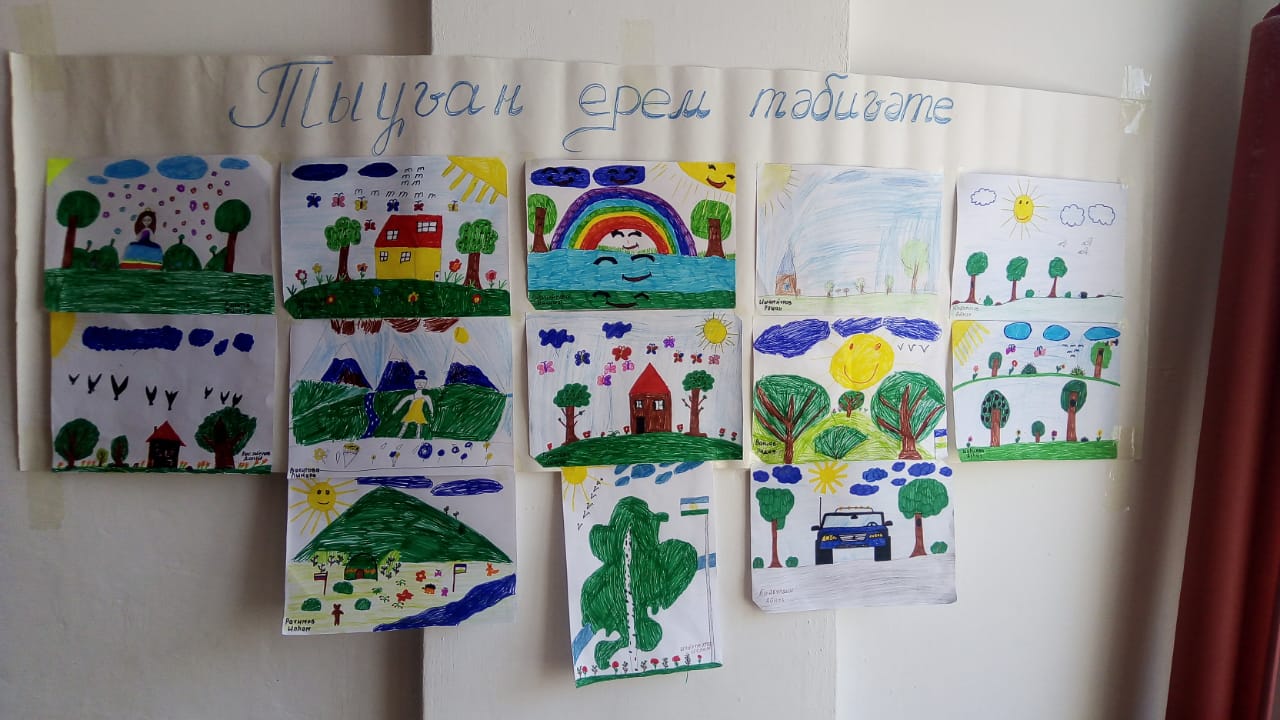 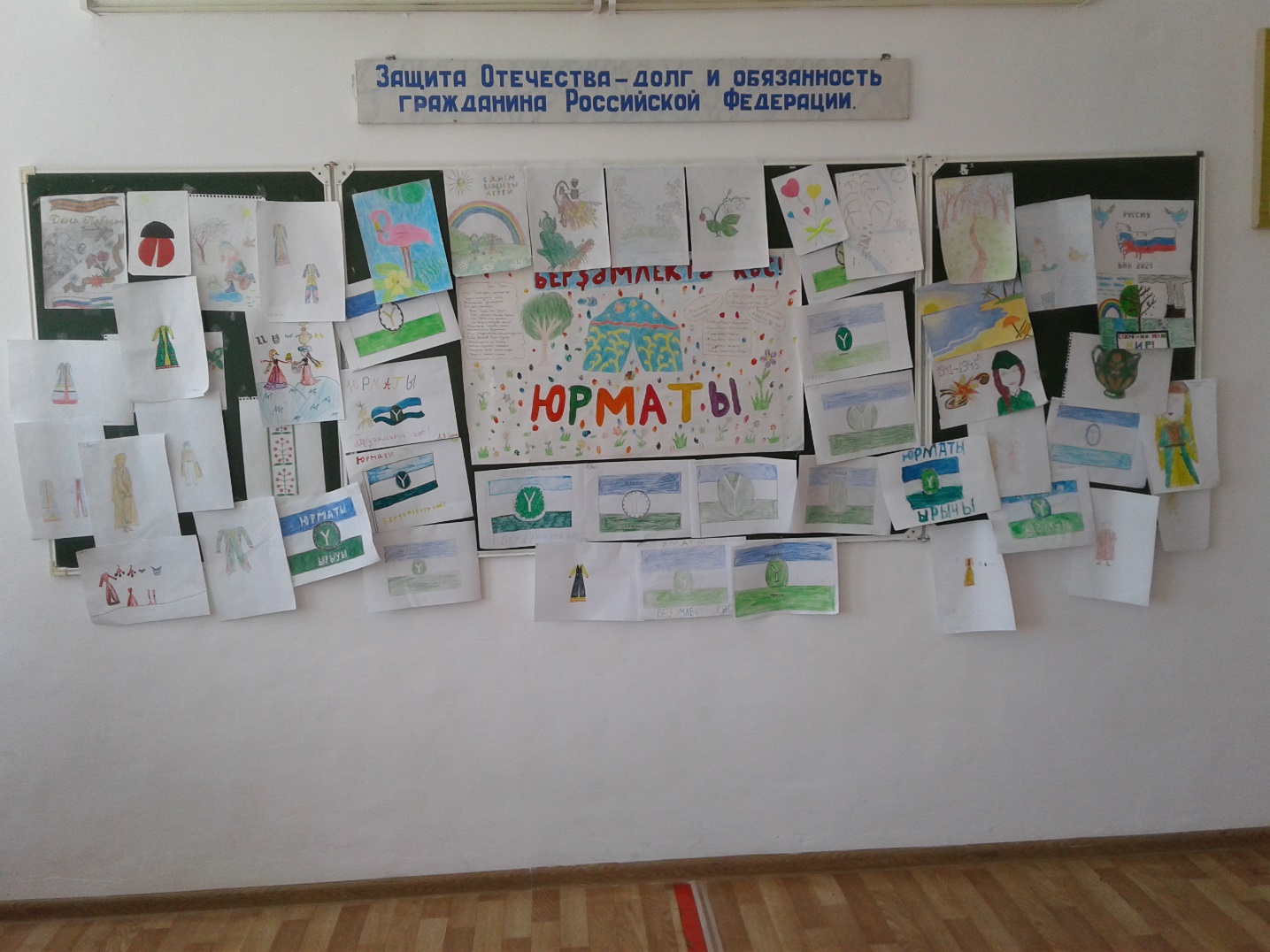 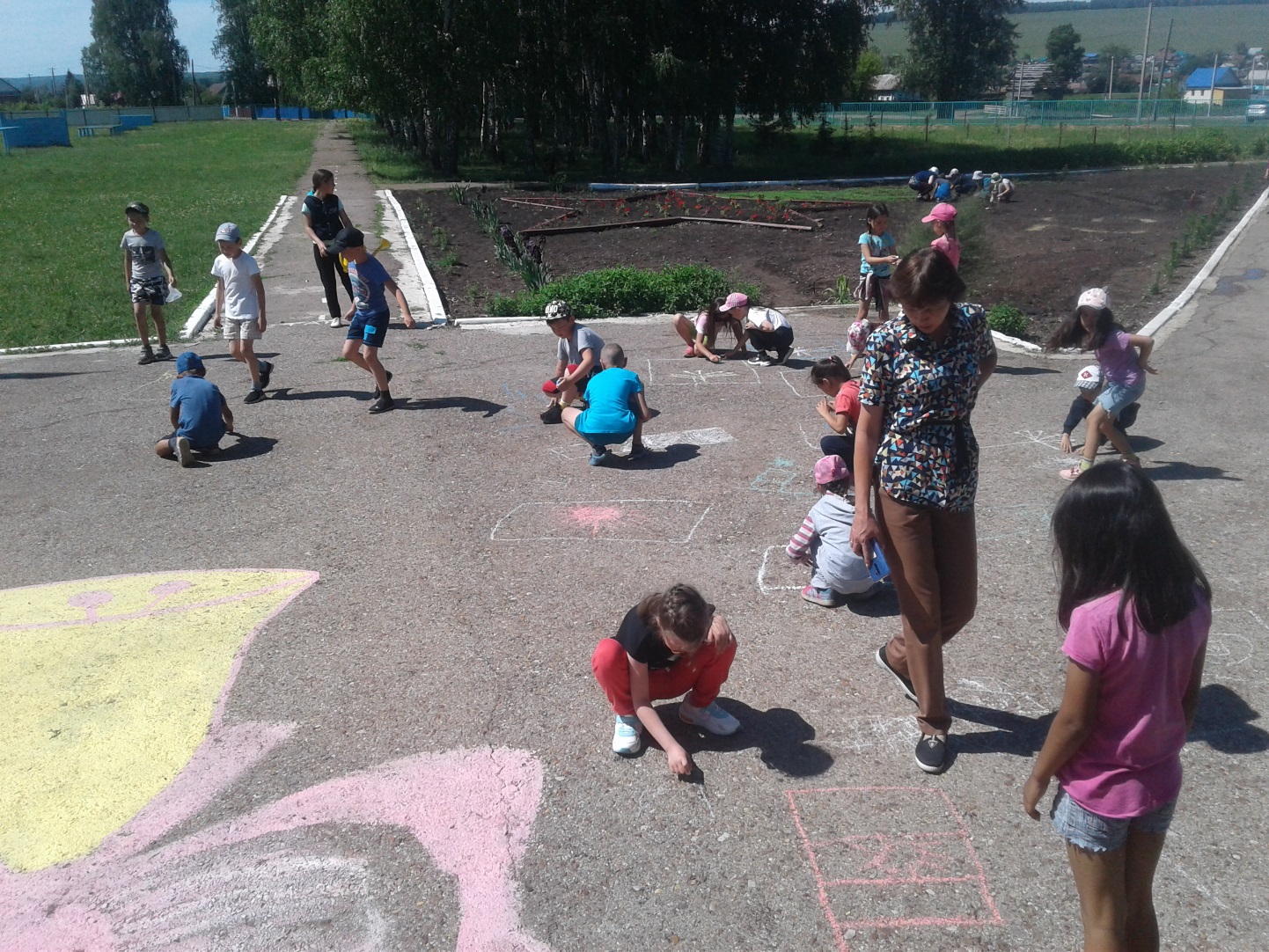 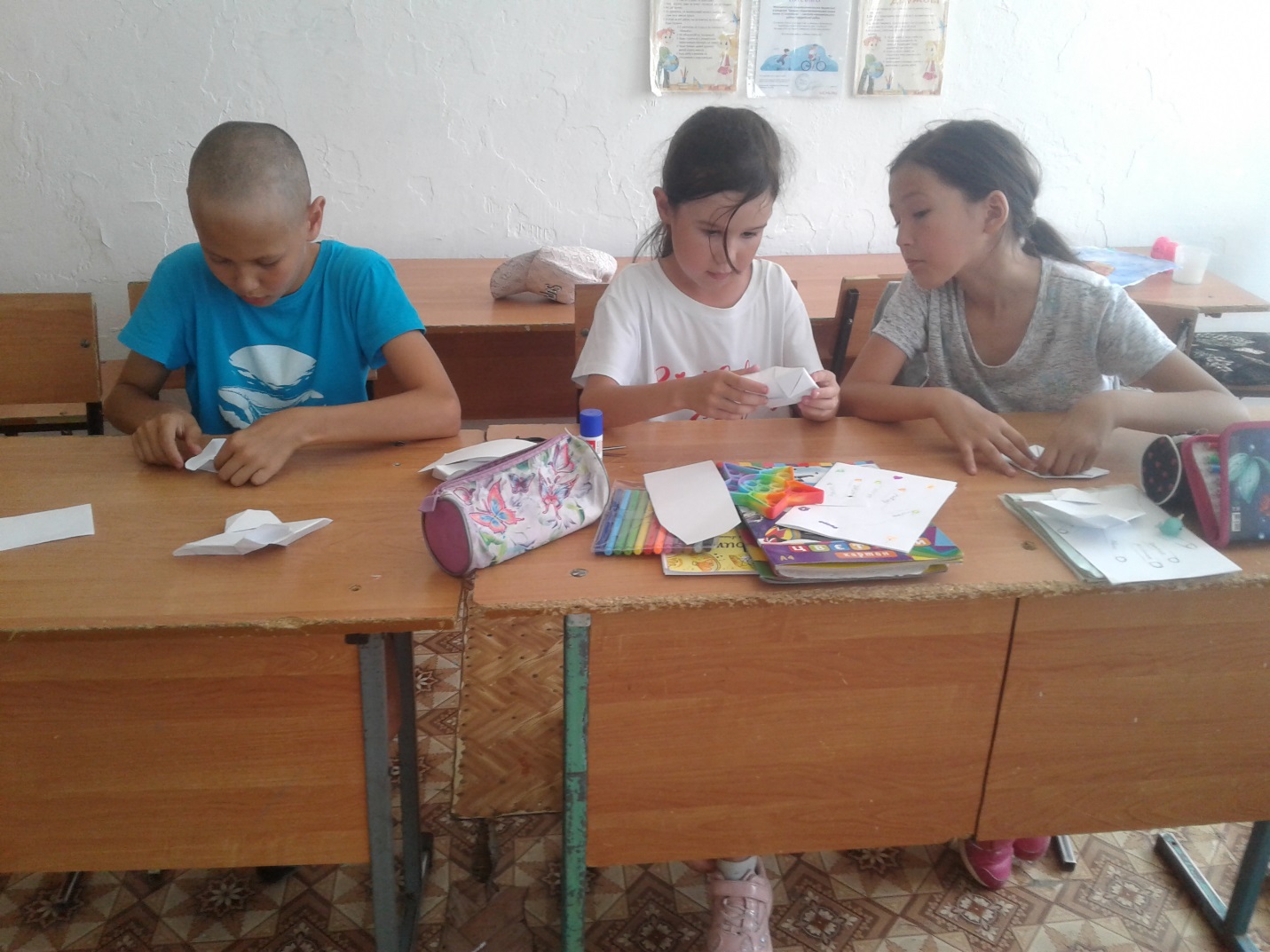 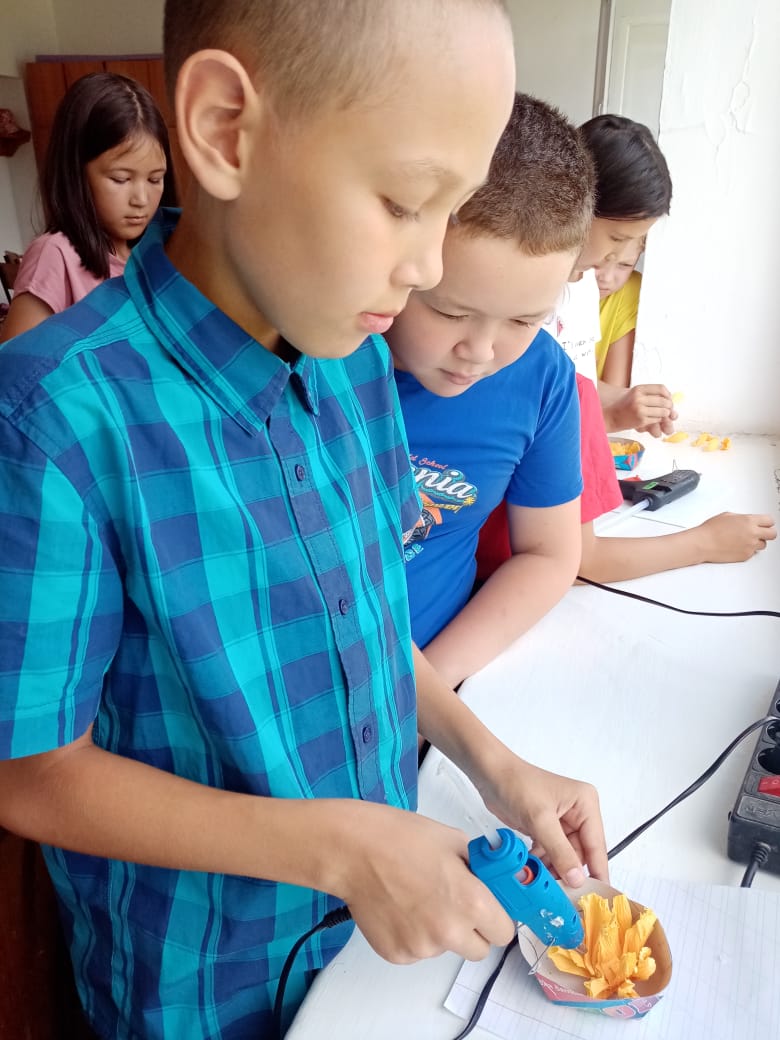 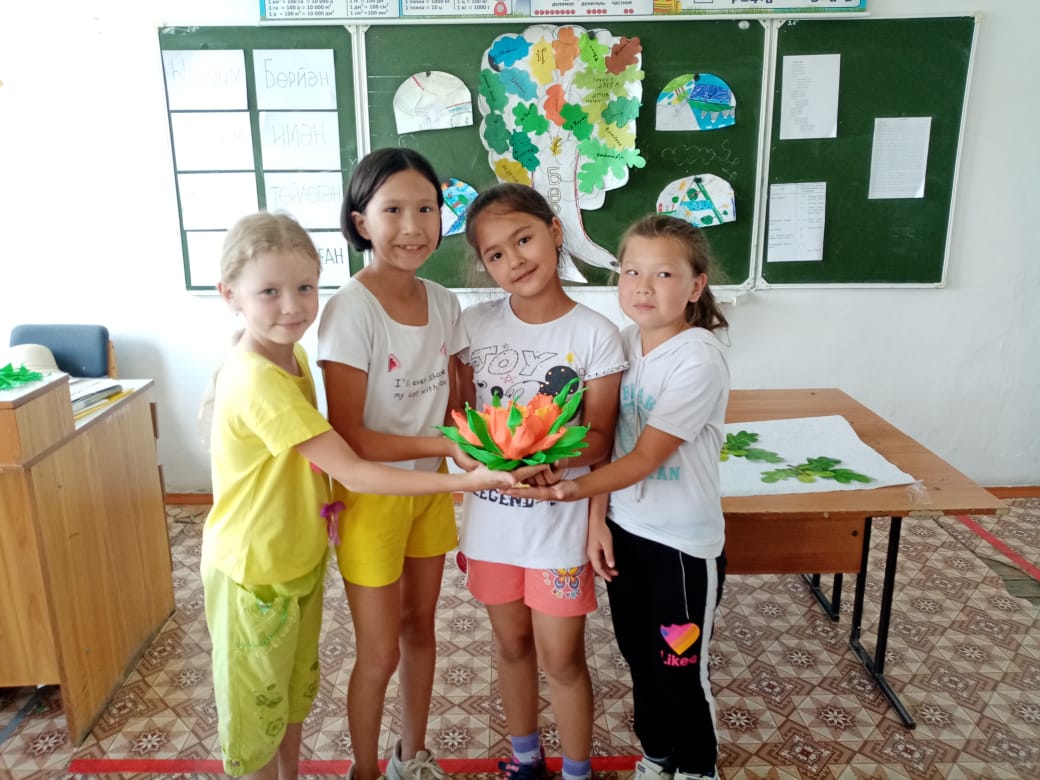 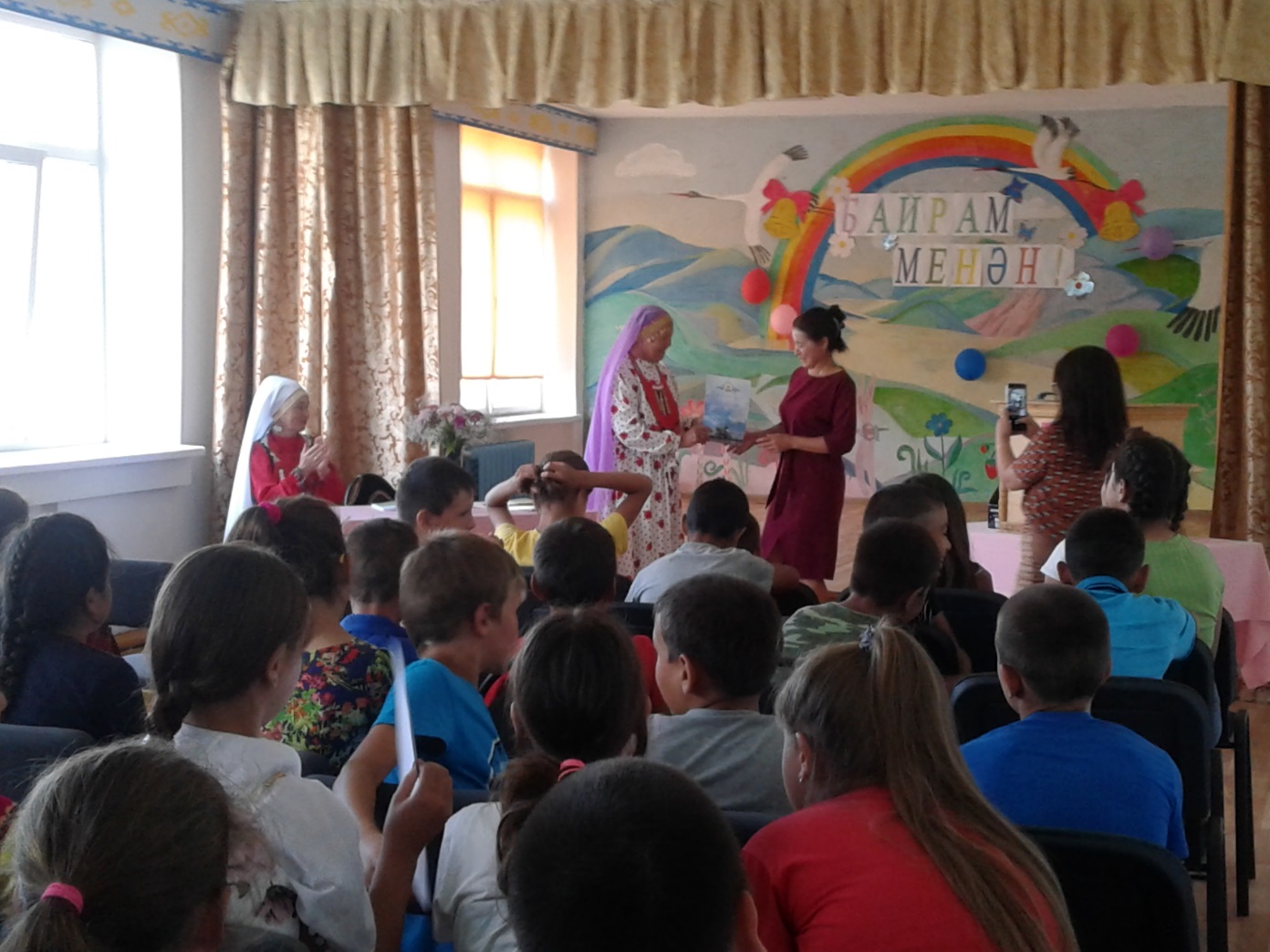 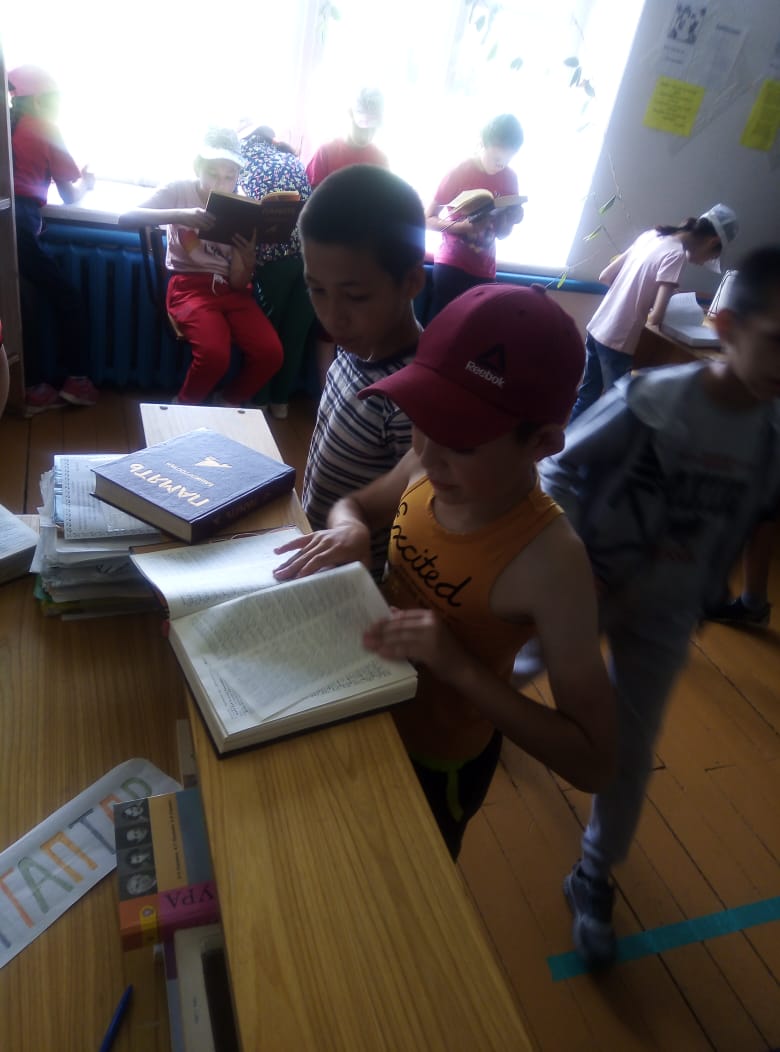 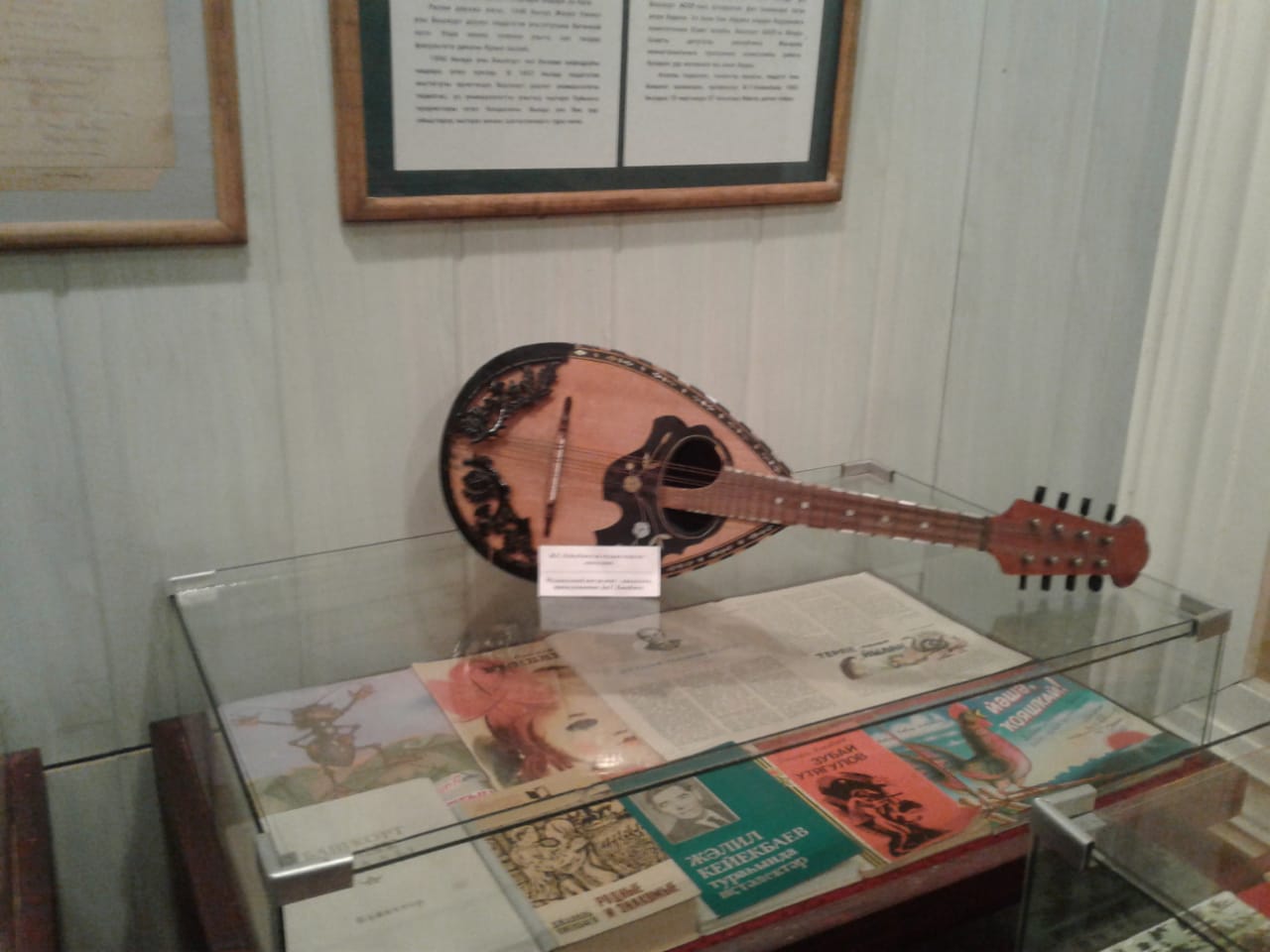      Пришлись по душе детям ежедневные игры на свежем воздухе «Алпамыша уйындары»,  а также такие спортивные соревнования  как «Күңелле старттар» («Веселые старты»),  «Йүгерек батыр мажаралары» («Приключения батыра-бегуна»), которые проводили инструкторы по физвоспитанию, и конечно же башкирские национальные игры для детей, проводимые вожатыми.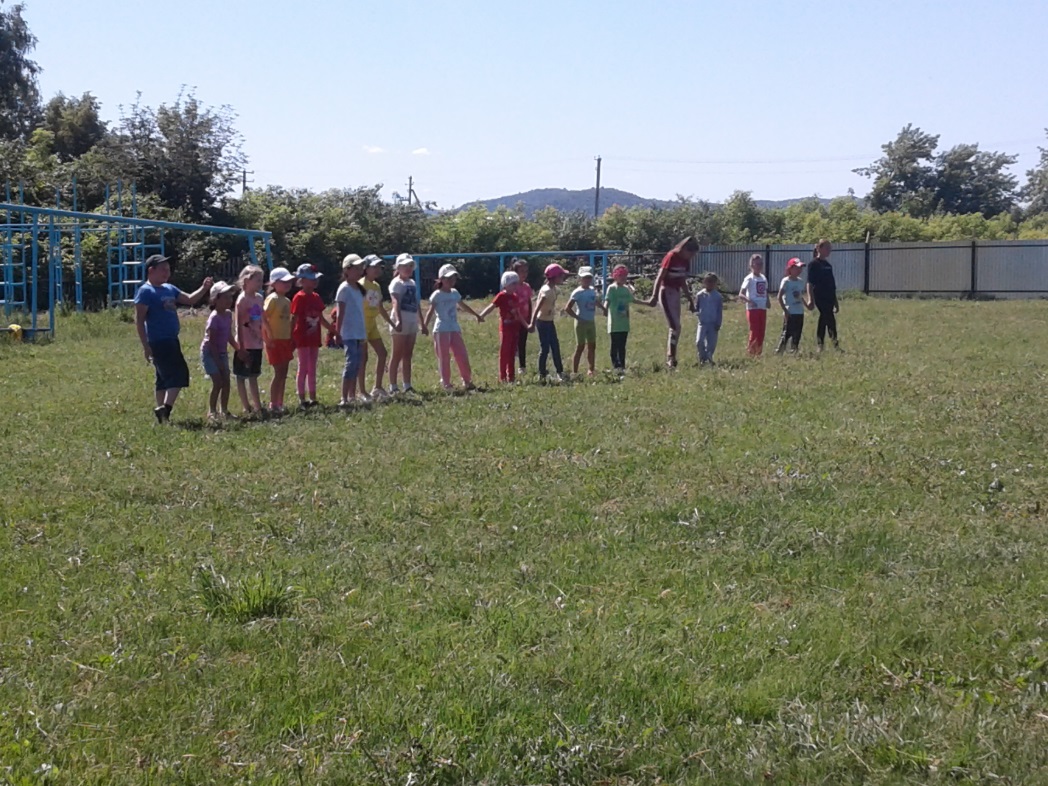 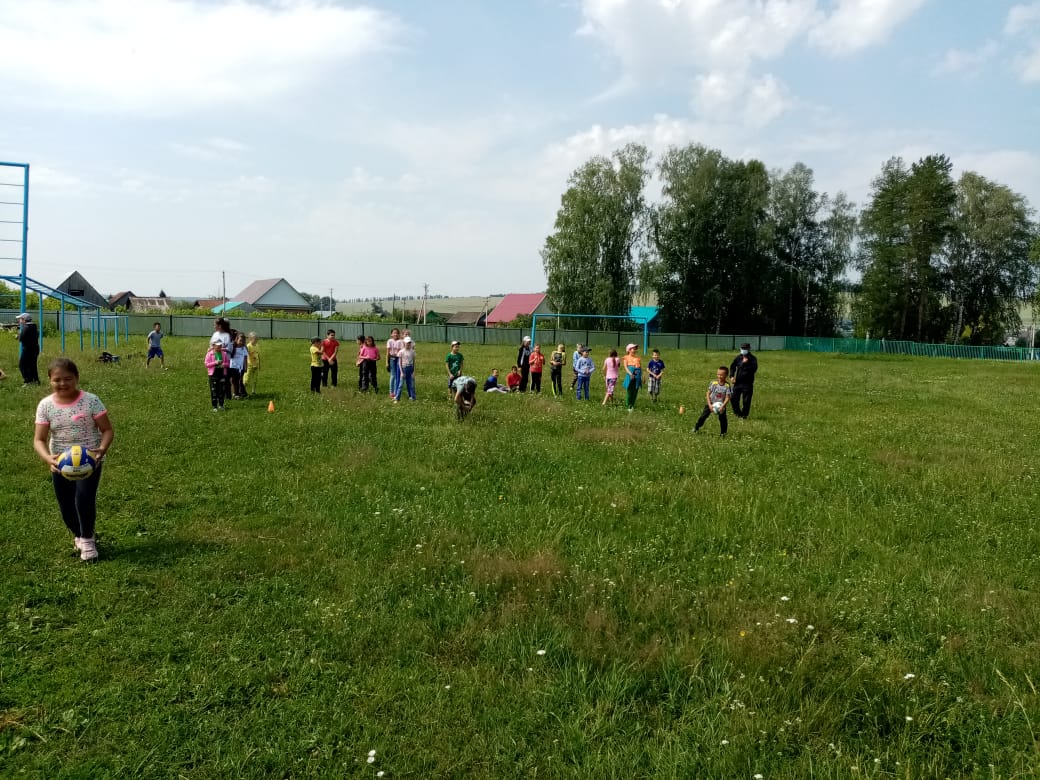 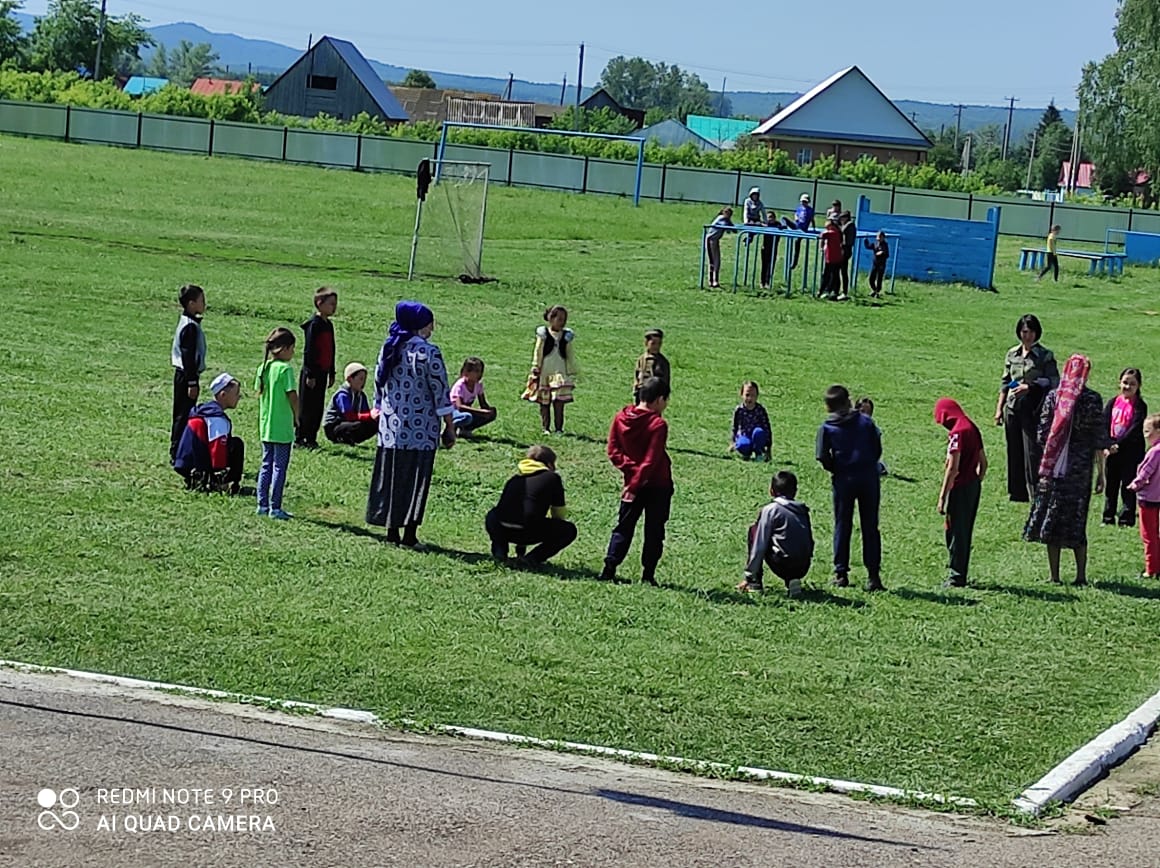 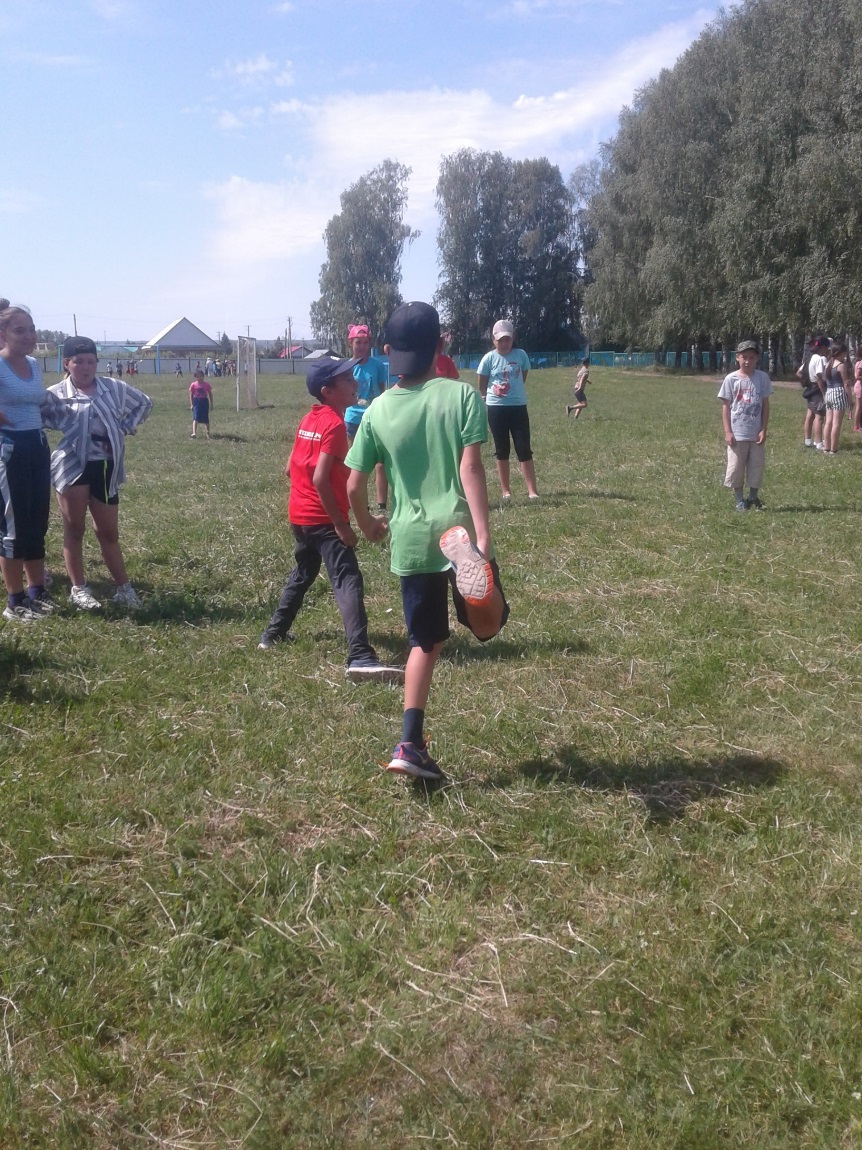 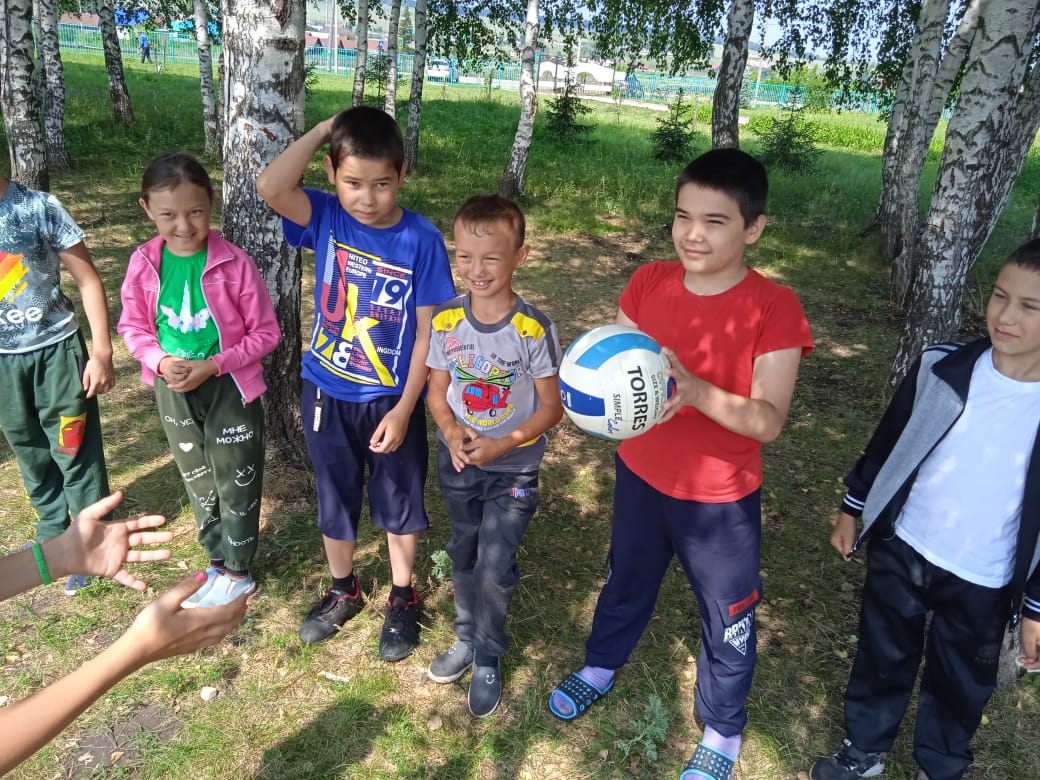 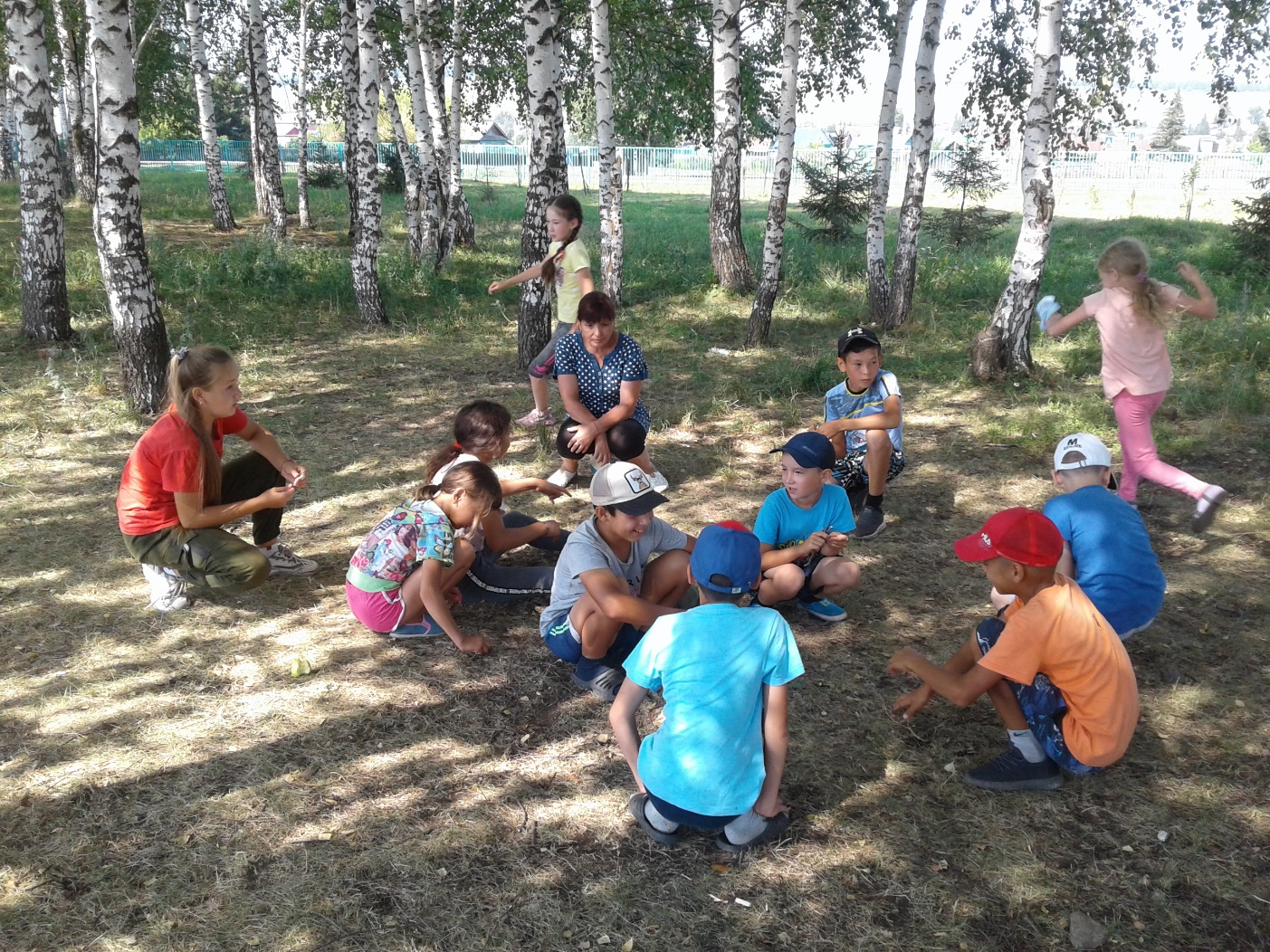      Очень понравился детям «Балалар һабантуйы» («Детский Сабантуй»). Все конкурсы и соревнования подготовили вожатые , а подарки собрали сами дети тем способом, которым издревле башкиры собирали подарки для весеннего праздника – посредством «Һөбә йыйыу» , который означает сбор вещей  со всей деревни, с каждого дома.  Родители были щедры на разнообразные подарки, начиная от традиционных платков и полотенец и заканчивая игрушками, фломастерами и другими школьными принадлежностями, и даже посудой.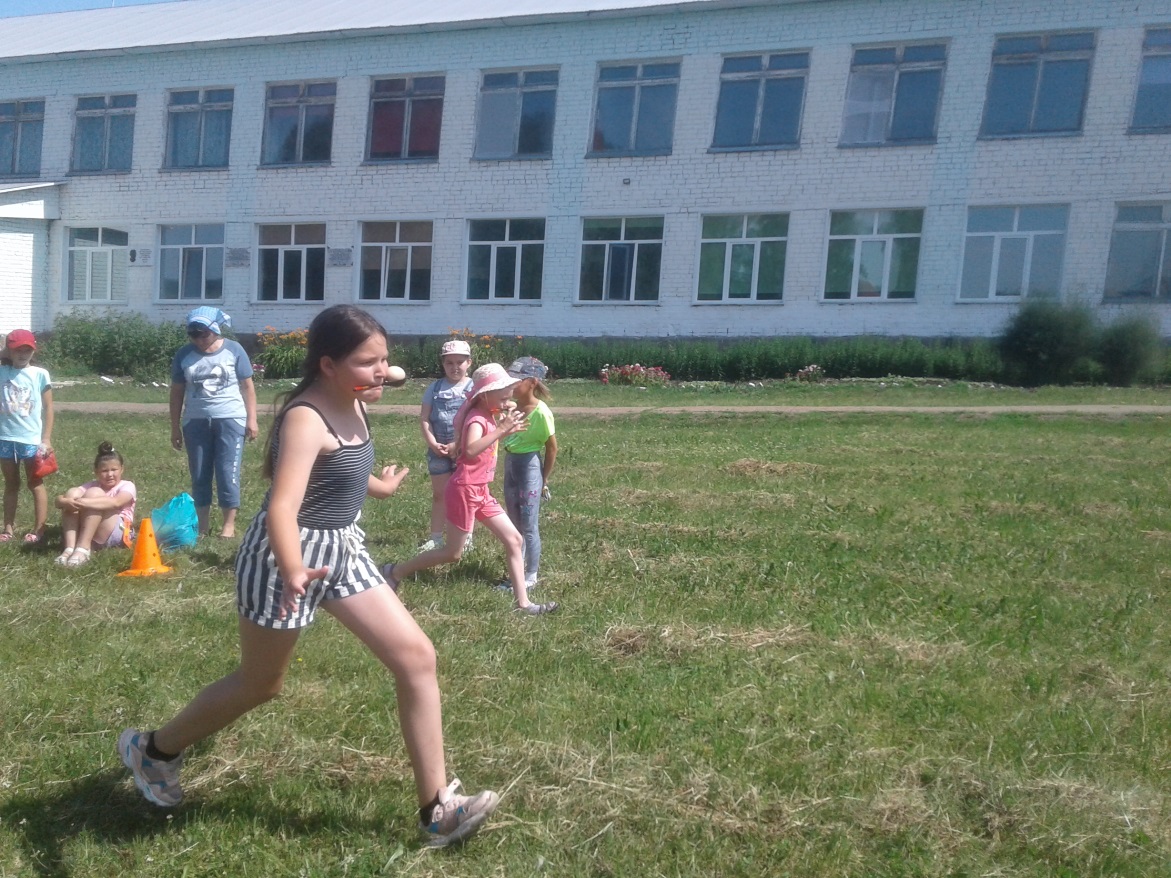 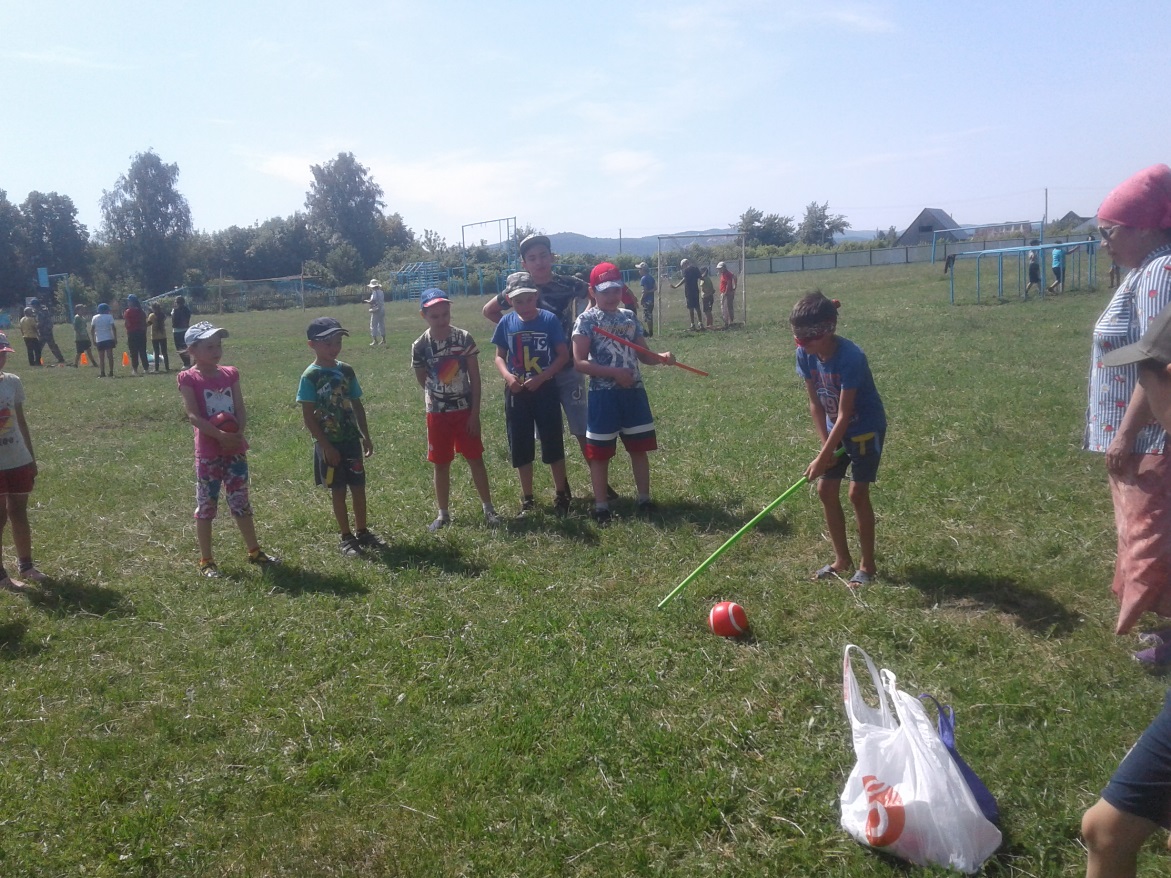 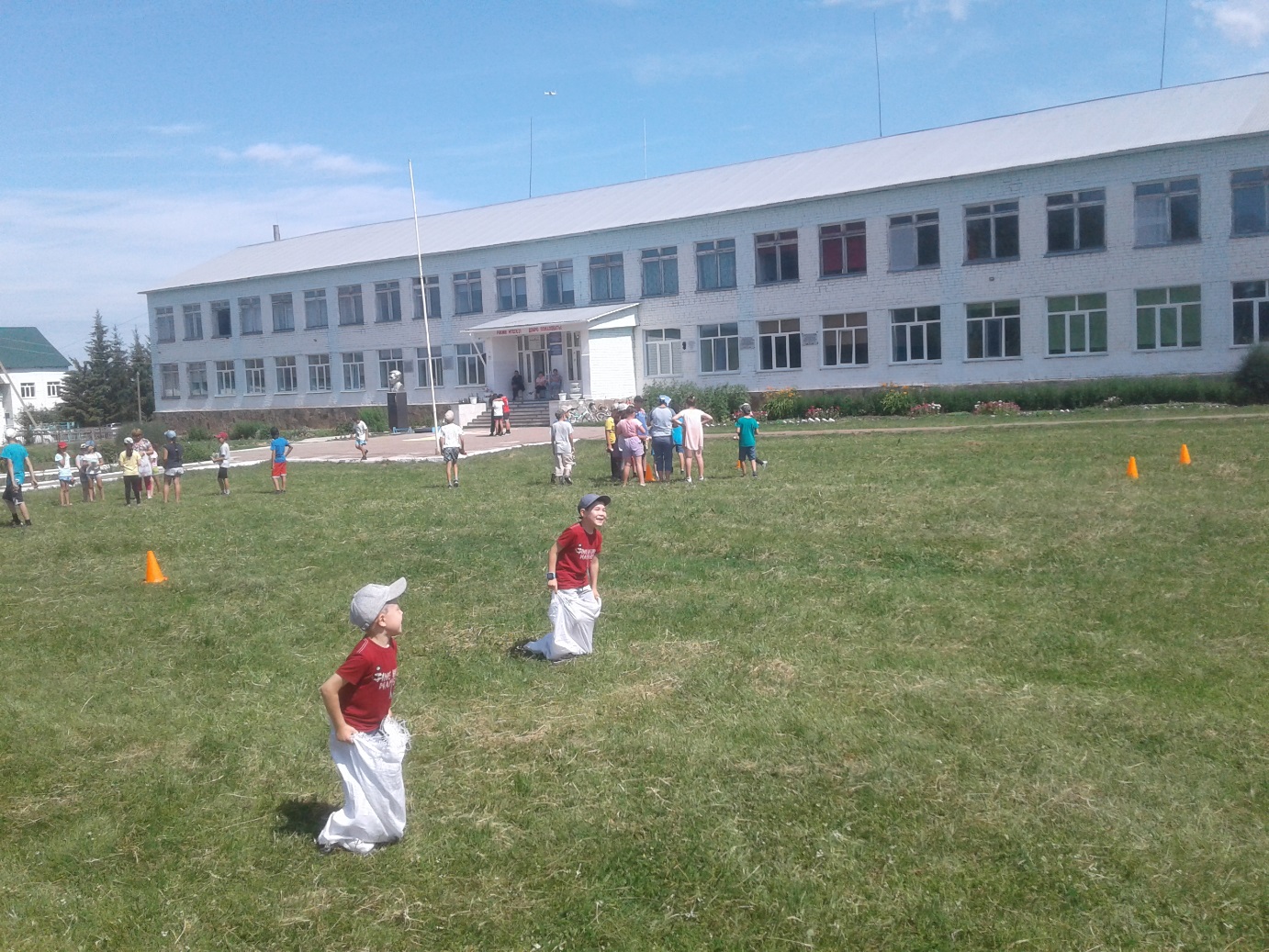 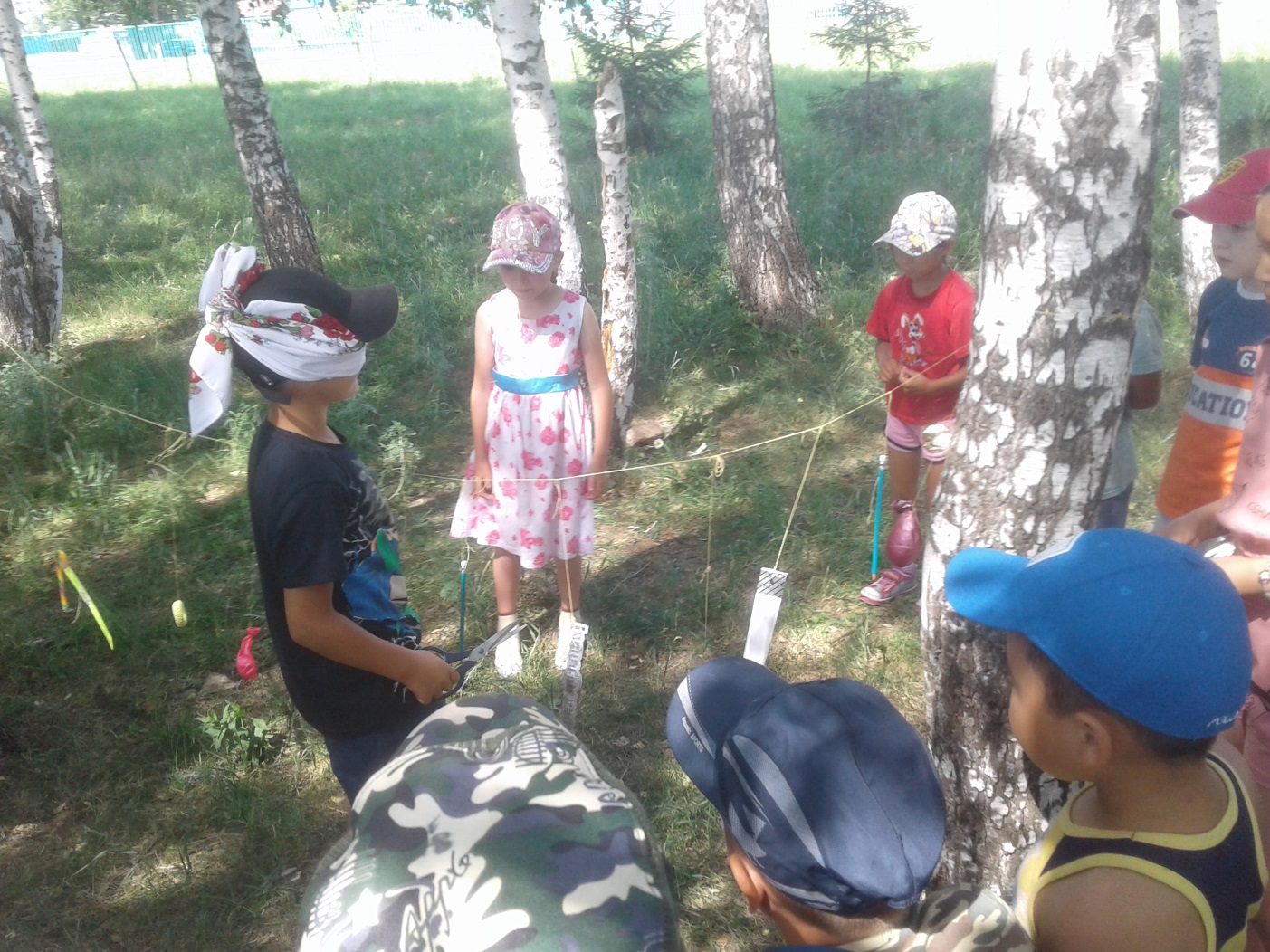 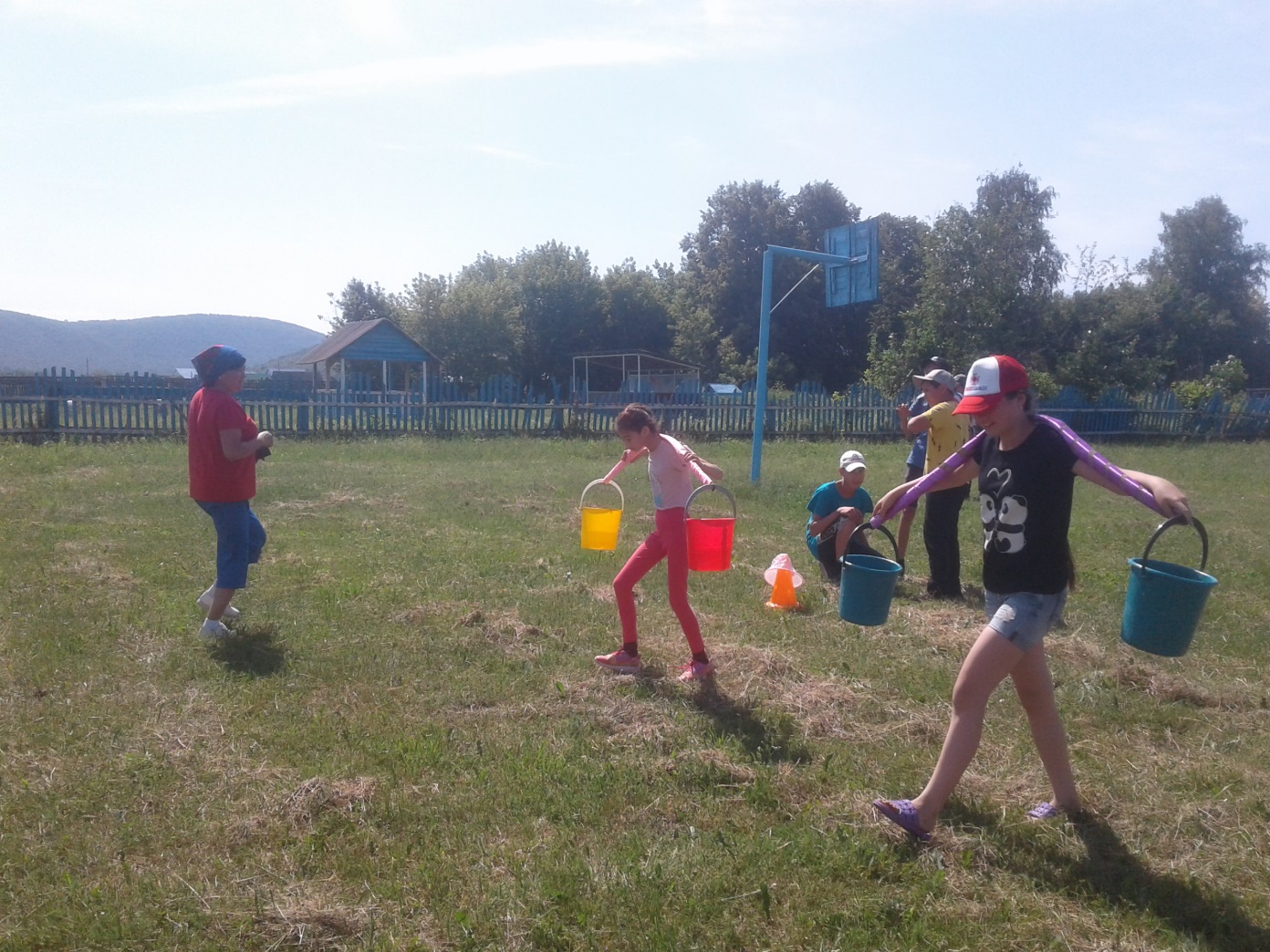 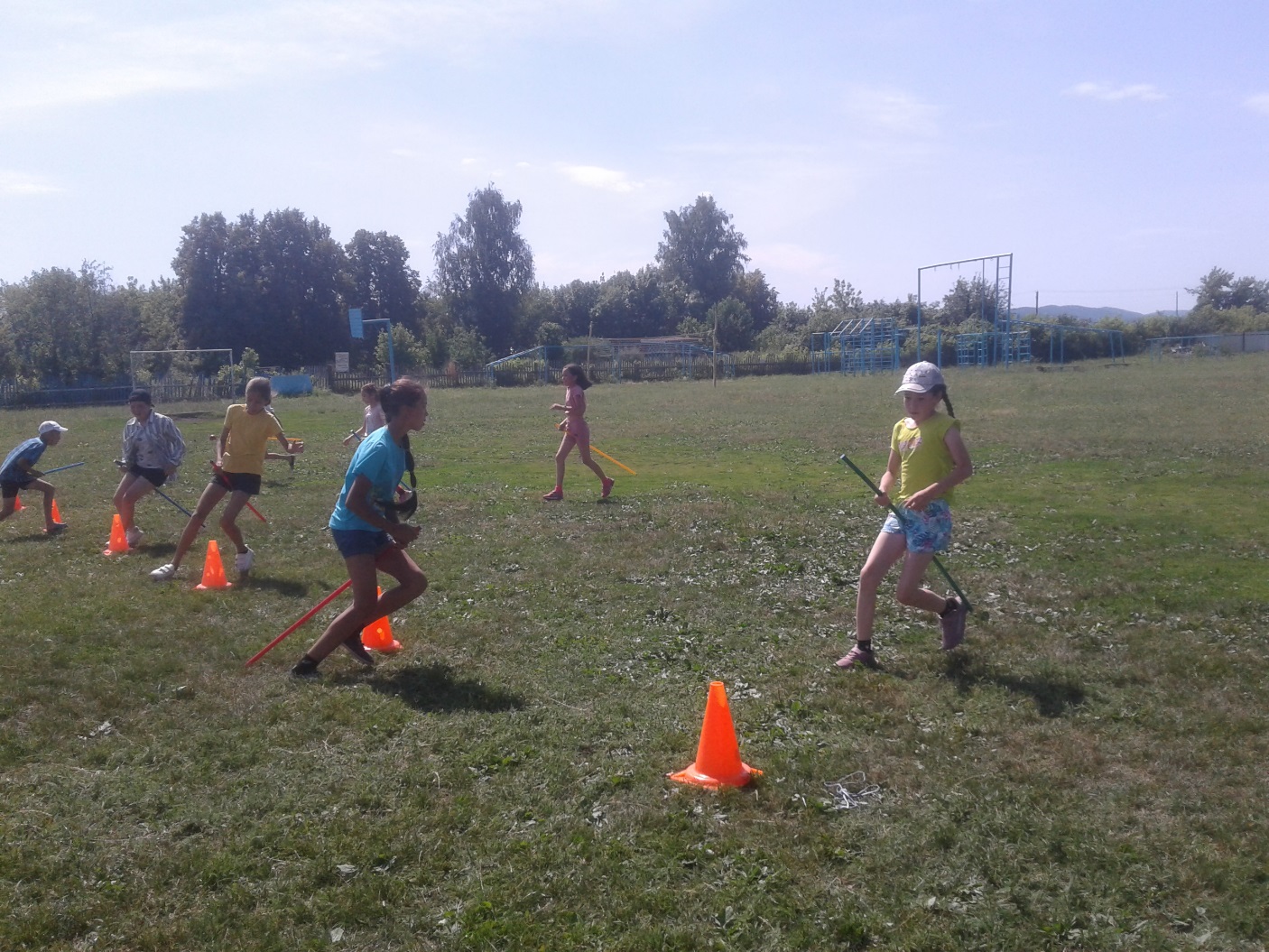      С большим интересом и желанием участвовали дети в конкурсах «Йәйләү һылыуҡайы» («Красавица рода»)  и  «Йәйләү батыры»  («Батыр рода»), проведенных специально приглашенными работниками Саитбабинского сельского Дома культуры и Башкирского историко-культурного центра.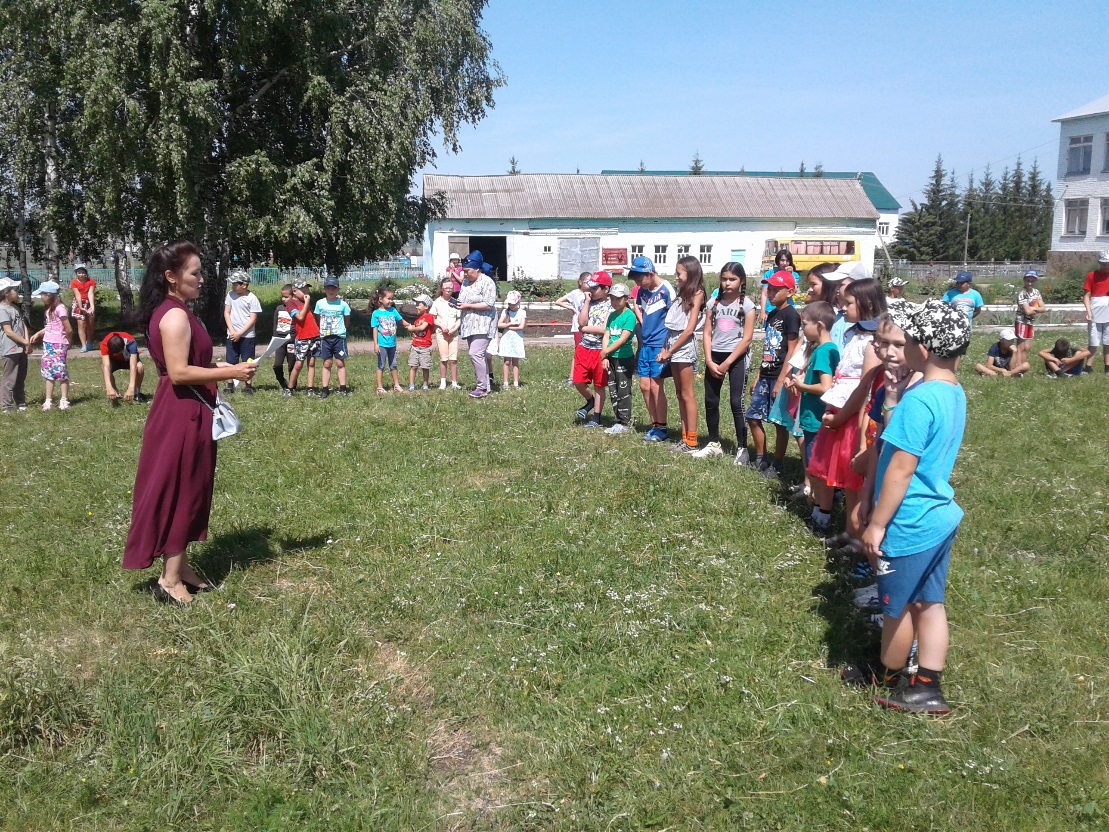 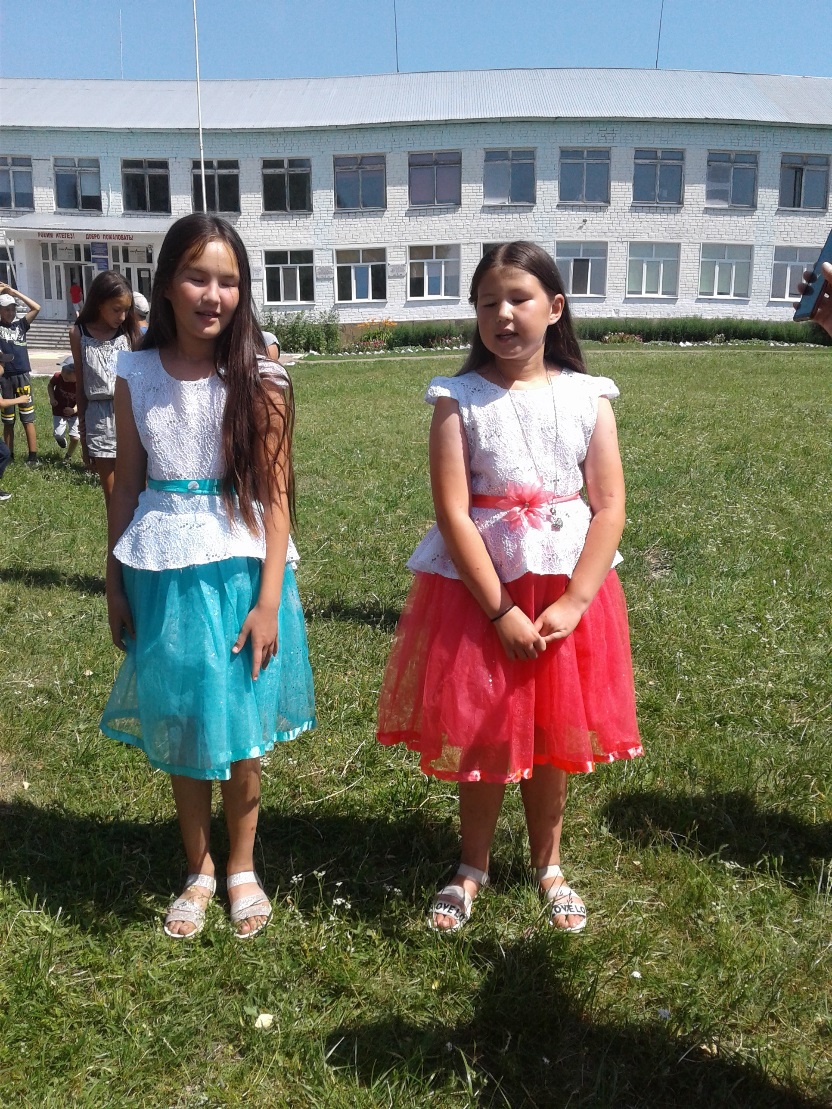 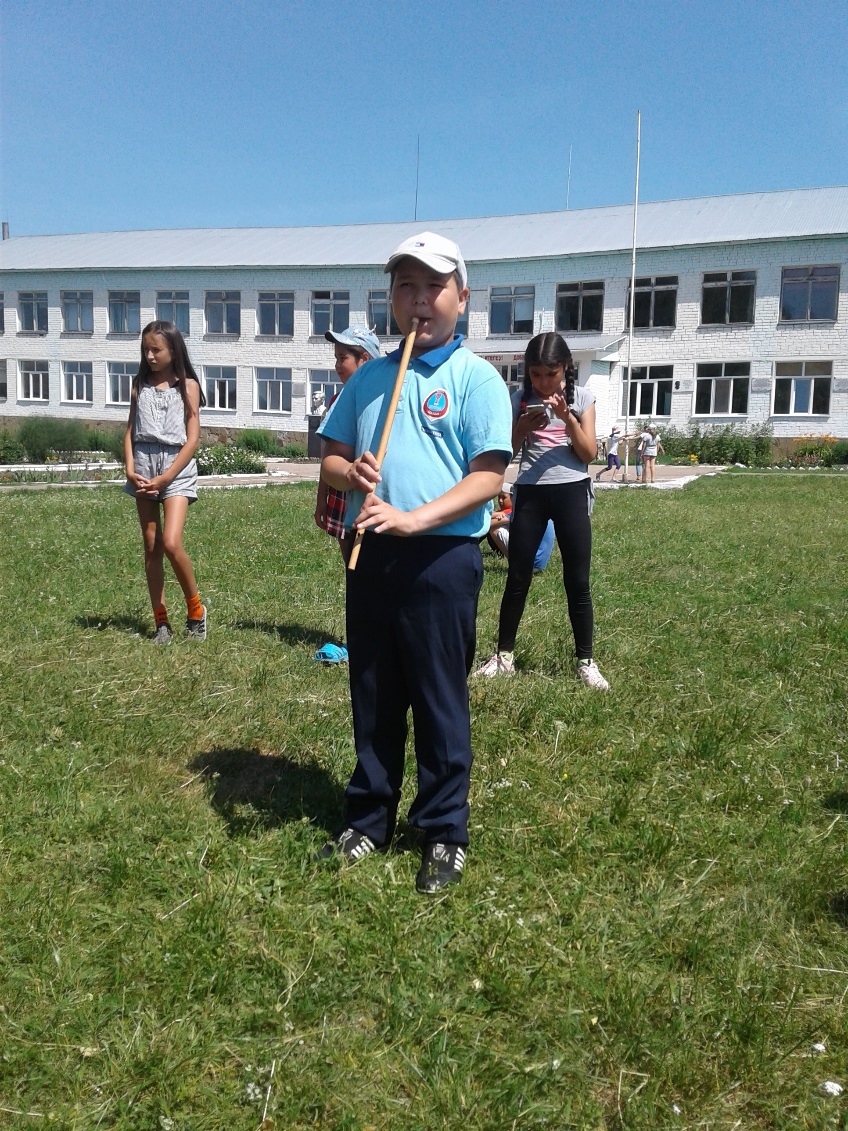 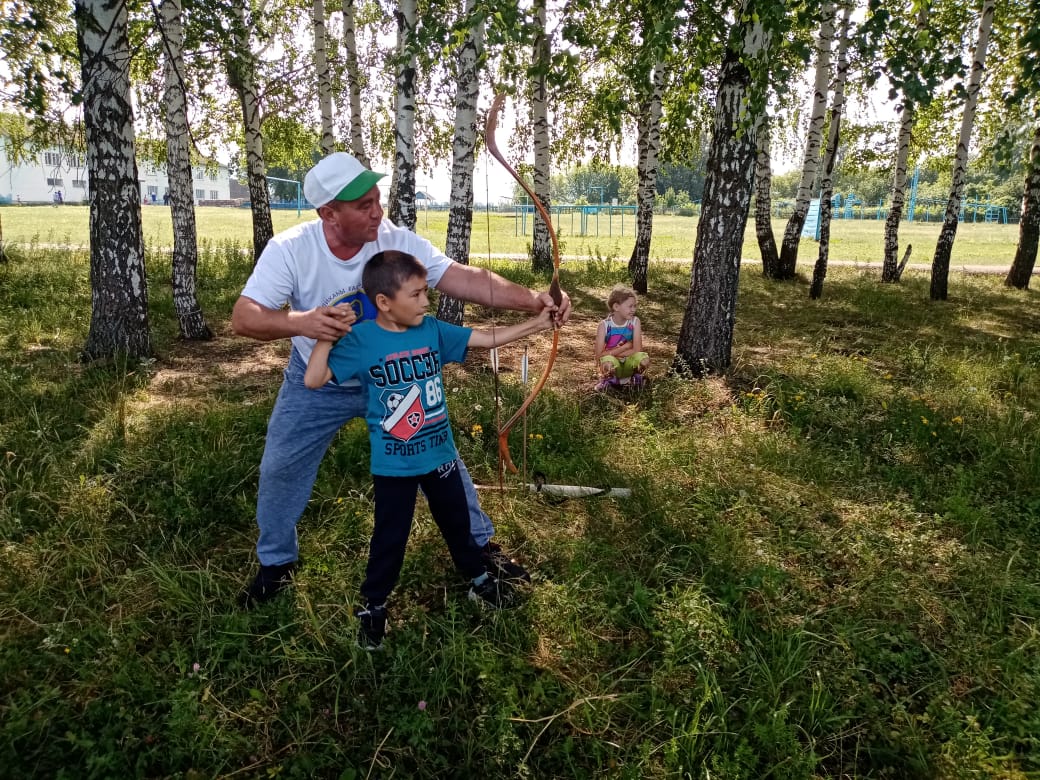         Также запомнились воспитанникам такие мероприятия как «Милли башҡорт кейеме көнө» («День башкирского национального костюма»), «Тәбиғәт көнө» («День природы»), «Һыуһылыуҙа ҡунаҡта» («В гостях у русалки»).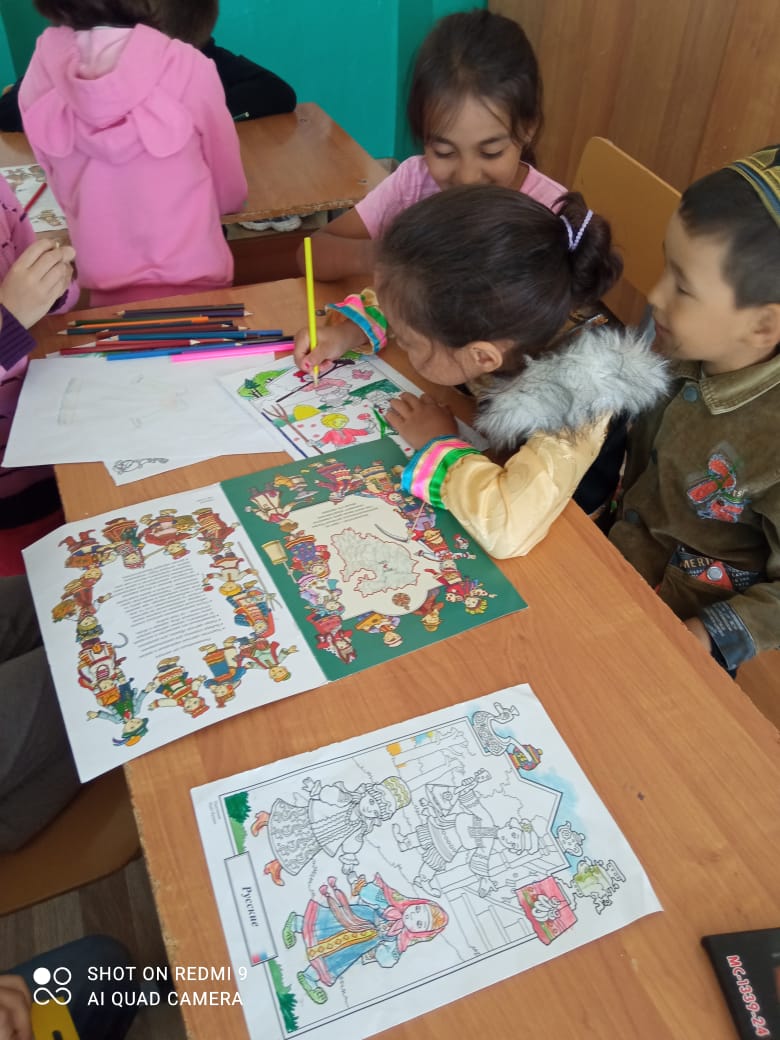 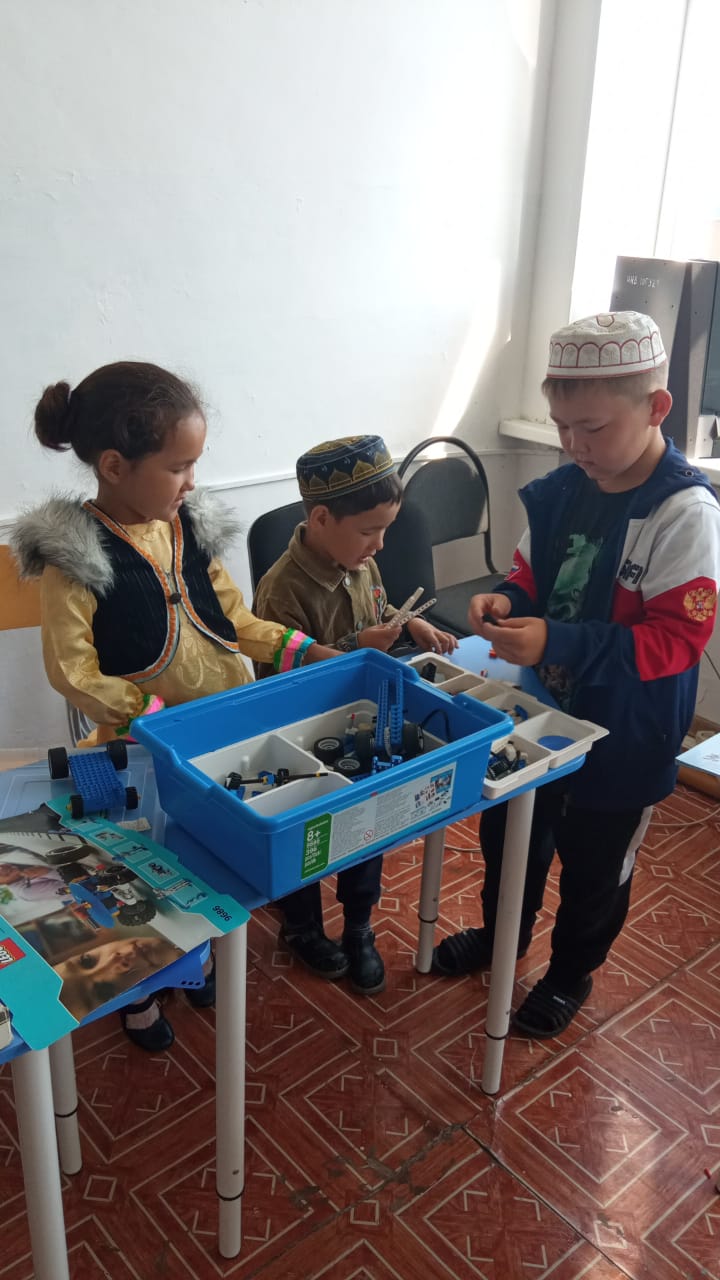 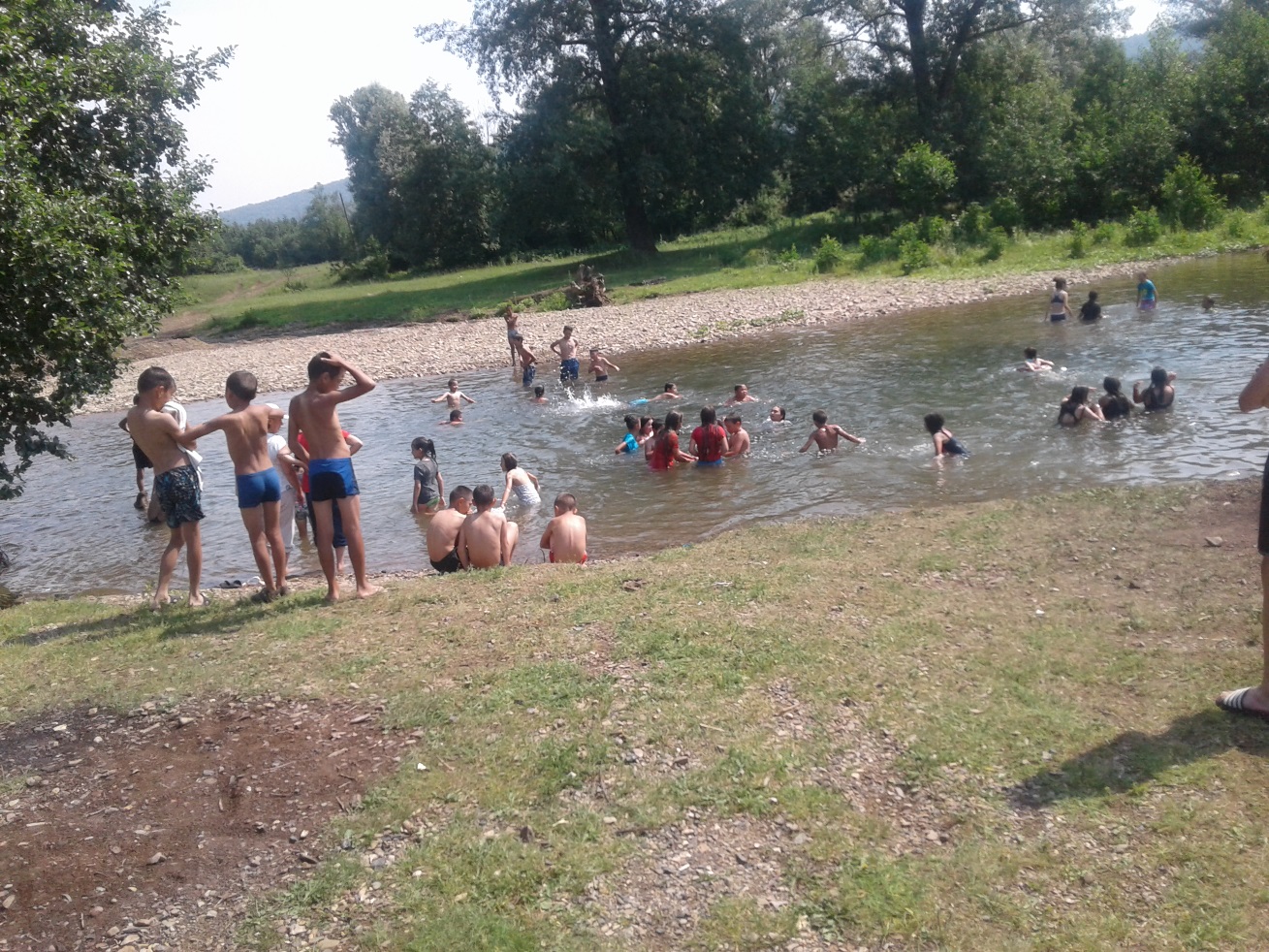 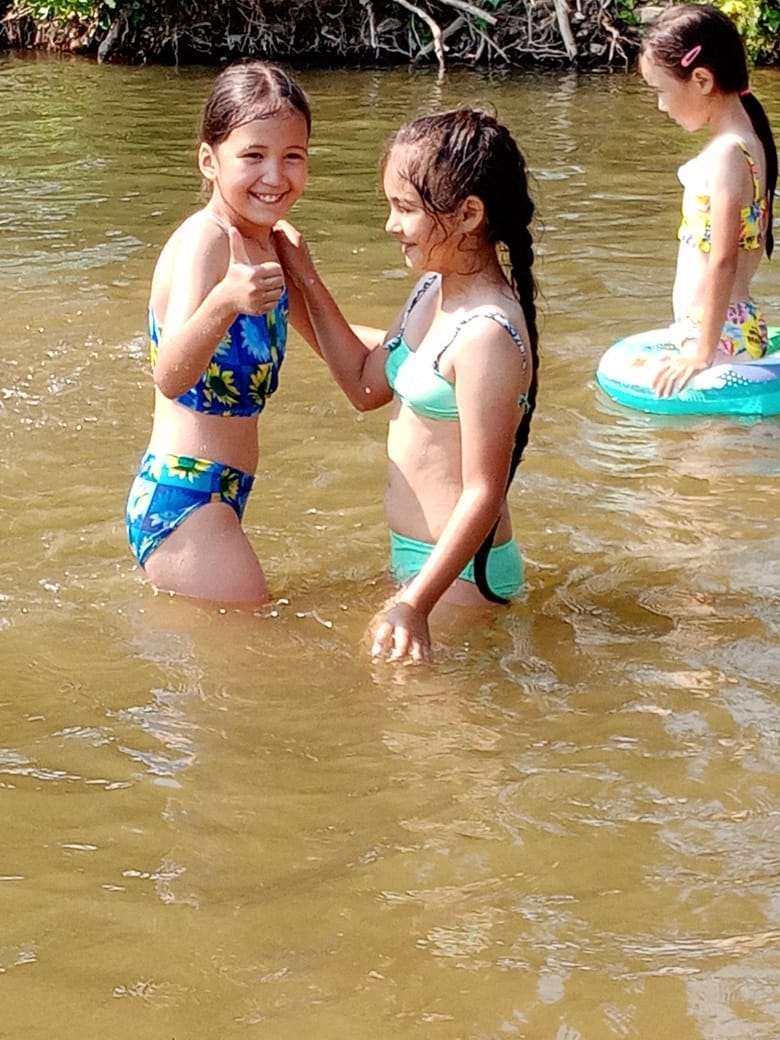    Кроме того в ходе специальных занятий дети получили навыки юных туристов, например таких как завязывание узлов, сбор рюкзака, навыки оказания первой помощи пострадавшим, навыки правильного поведения в лесу и на водоемах , была организована “Экологическая тропа”,  закрепили правила дорожного движения и пожарной безопасности и др. 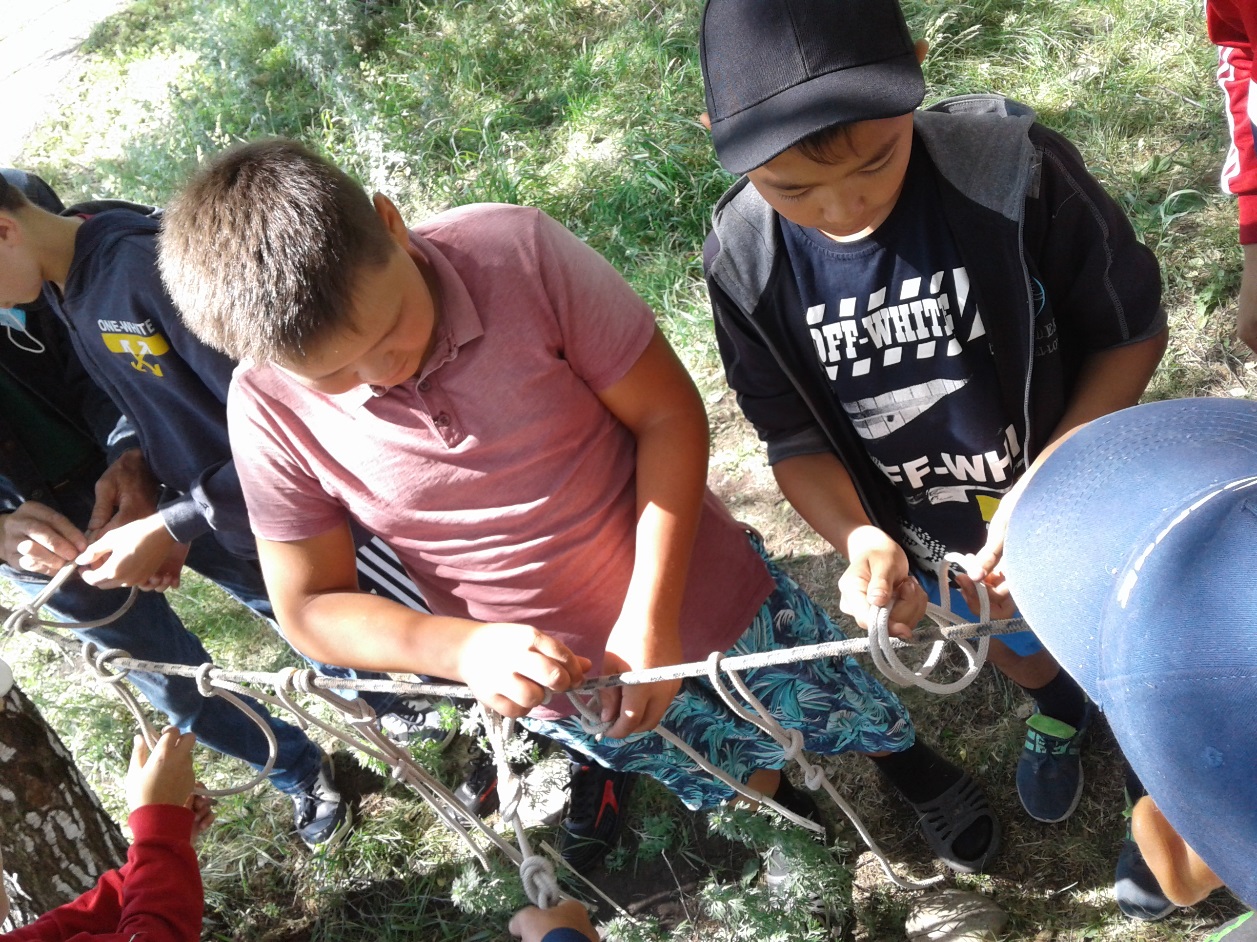 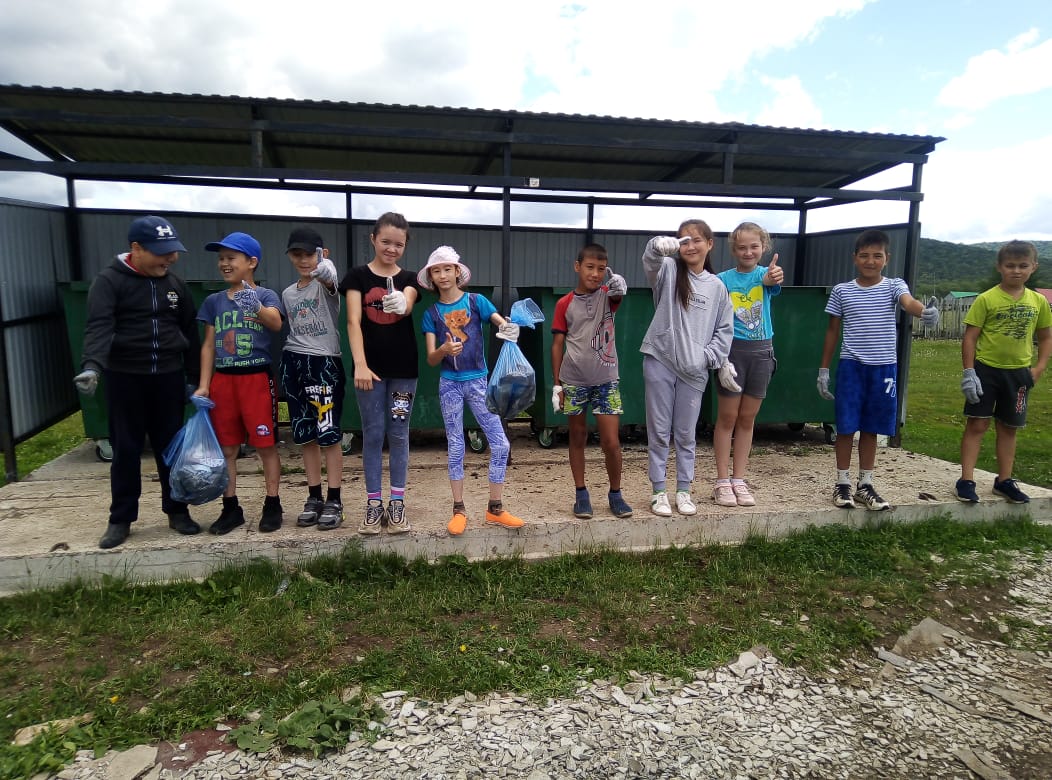 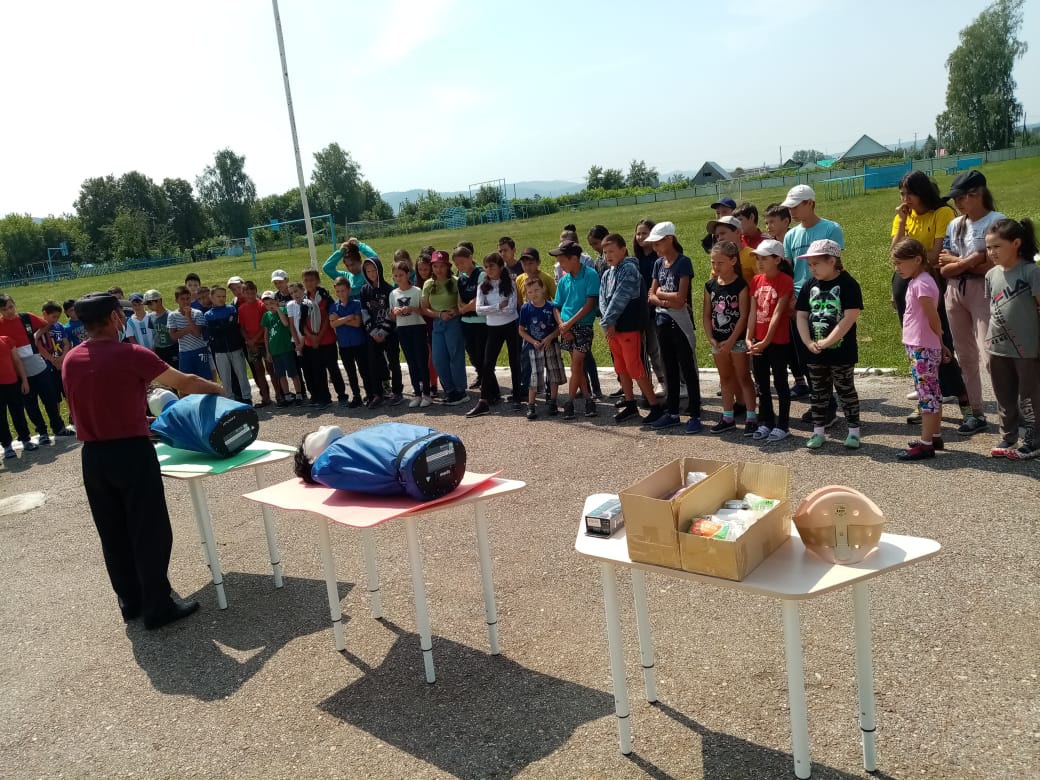 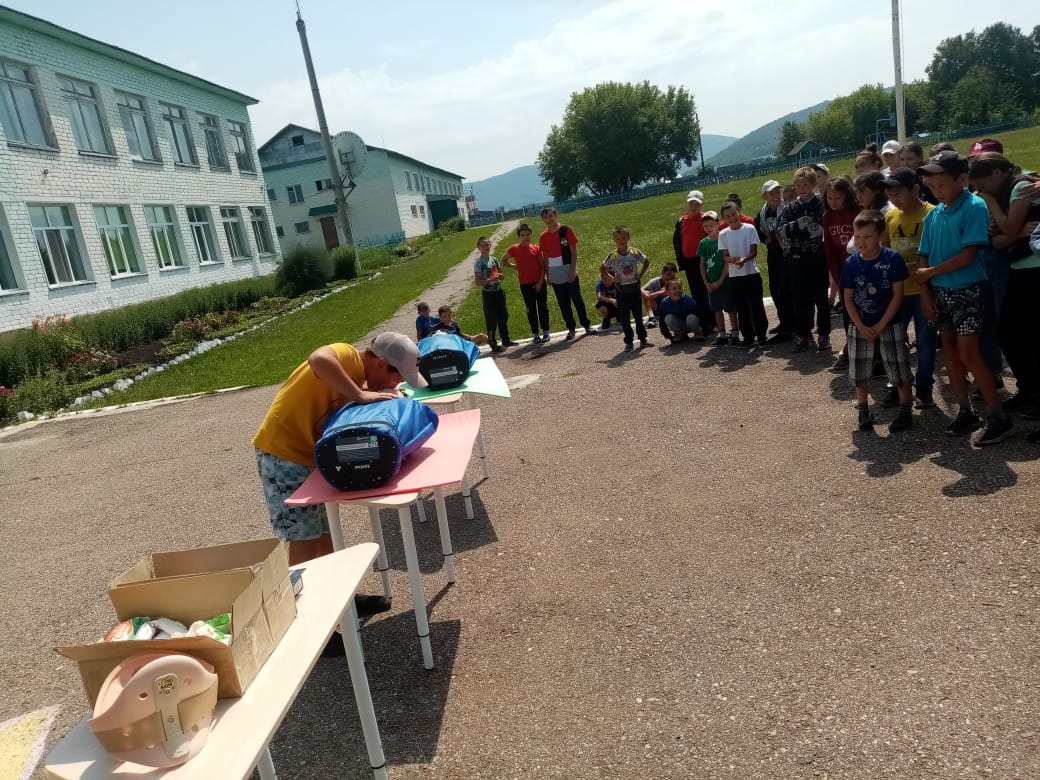 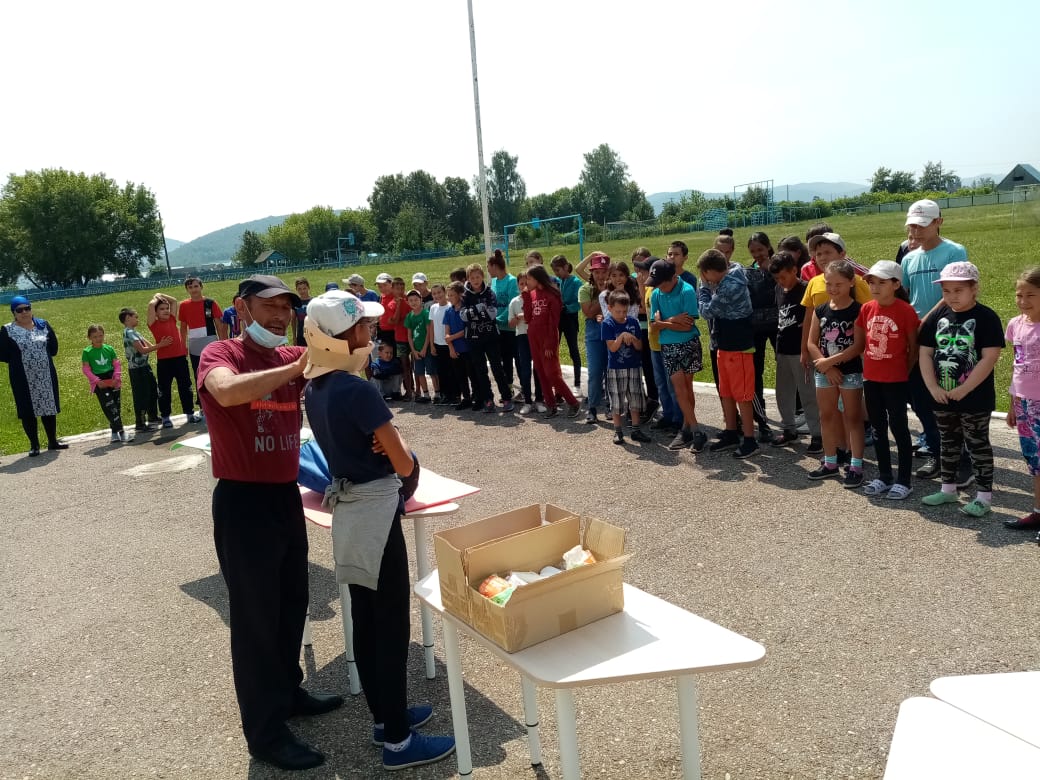 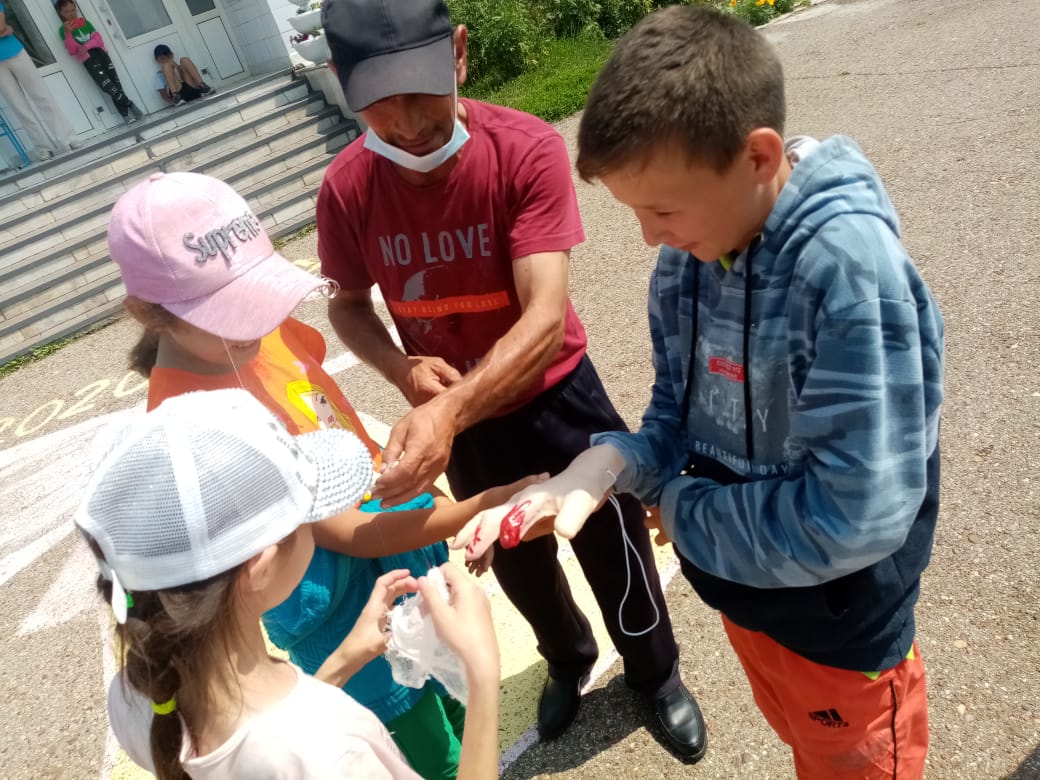      Было еще одно направление в работе лагеря – это пропаганда здорового образа жизни среди детей и подростков, в ходе которого отдельное внимание было уделено здоровому питанию. Ребята учились отличать полезную еду от вредной, сочетать продукты питания в своем пищевом рационе, говорили о пользе  закаливания, соблюдения режима дня, занятий спортом, а также  о пользе традиционных башкирских народных блюд и продуктов питания.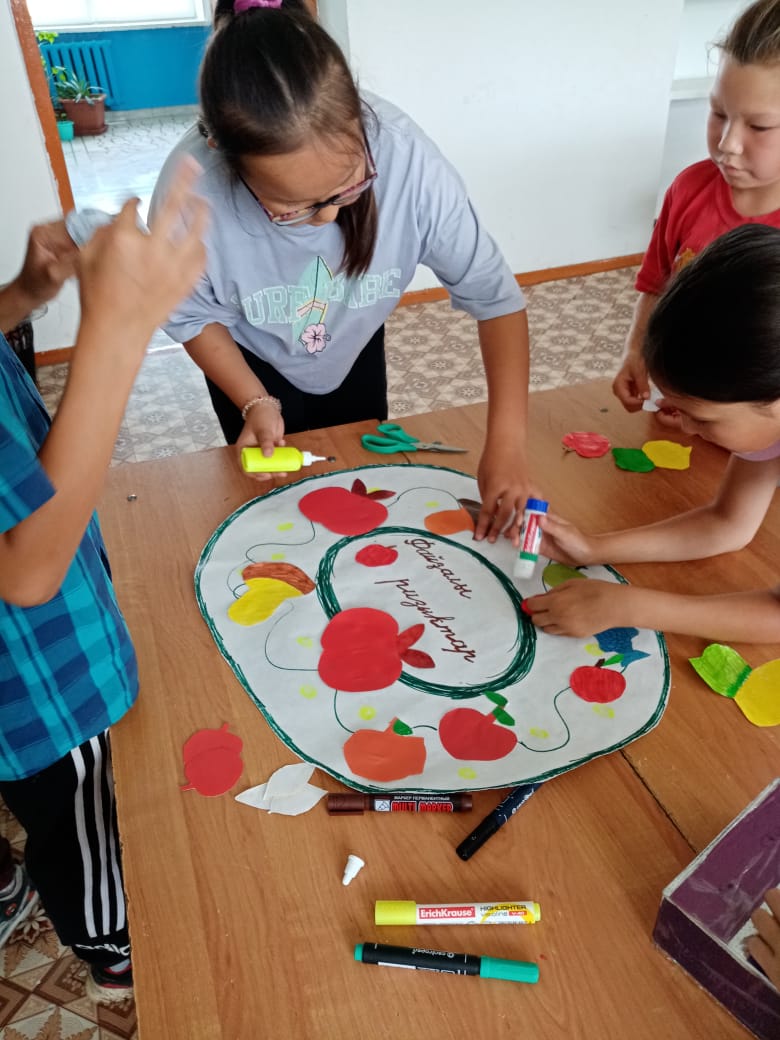 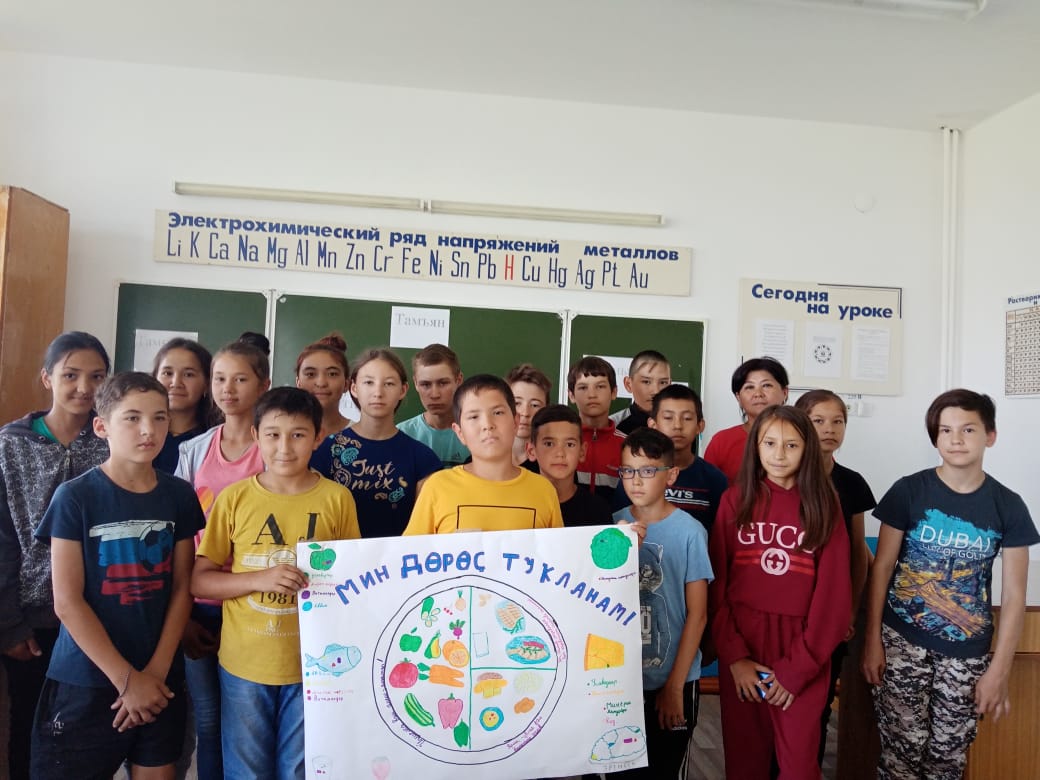 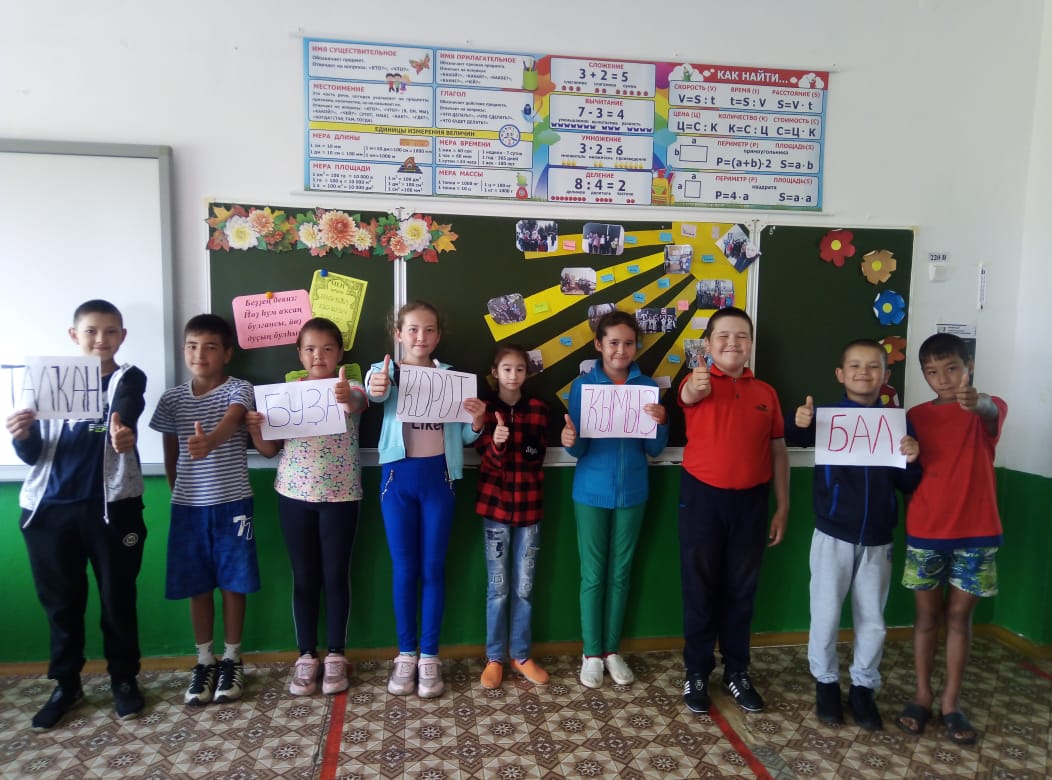 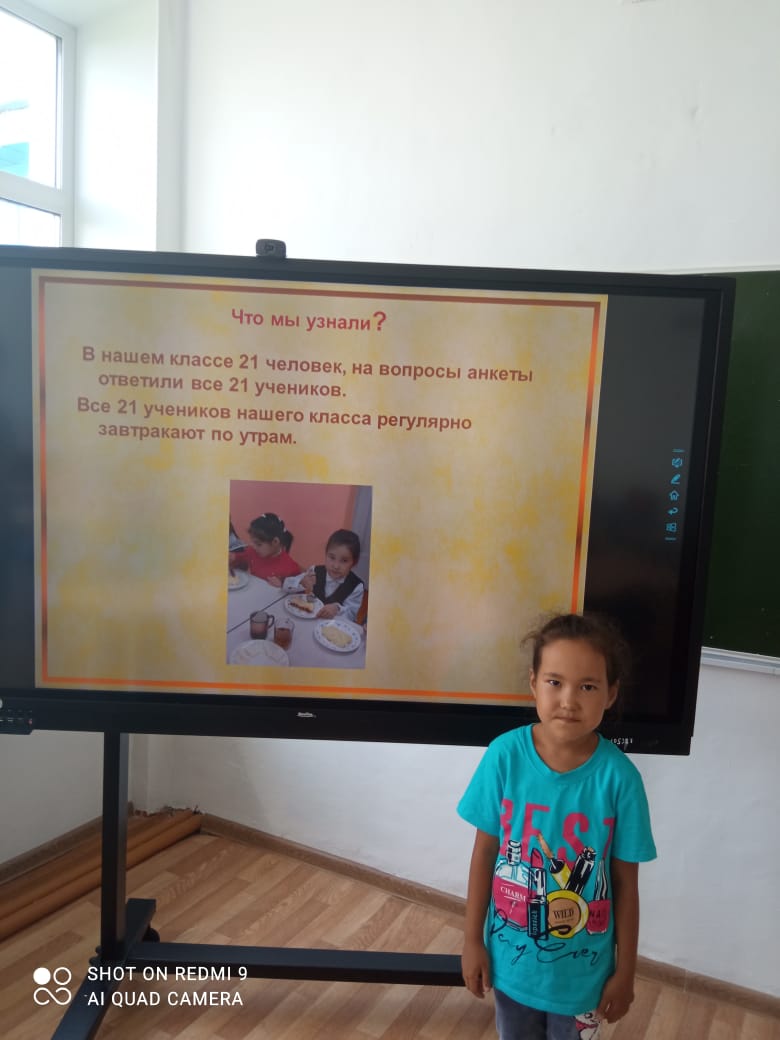 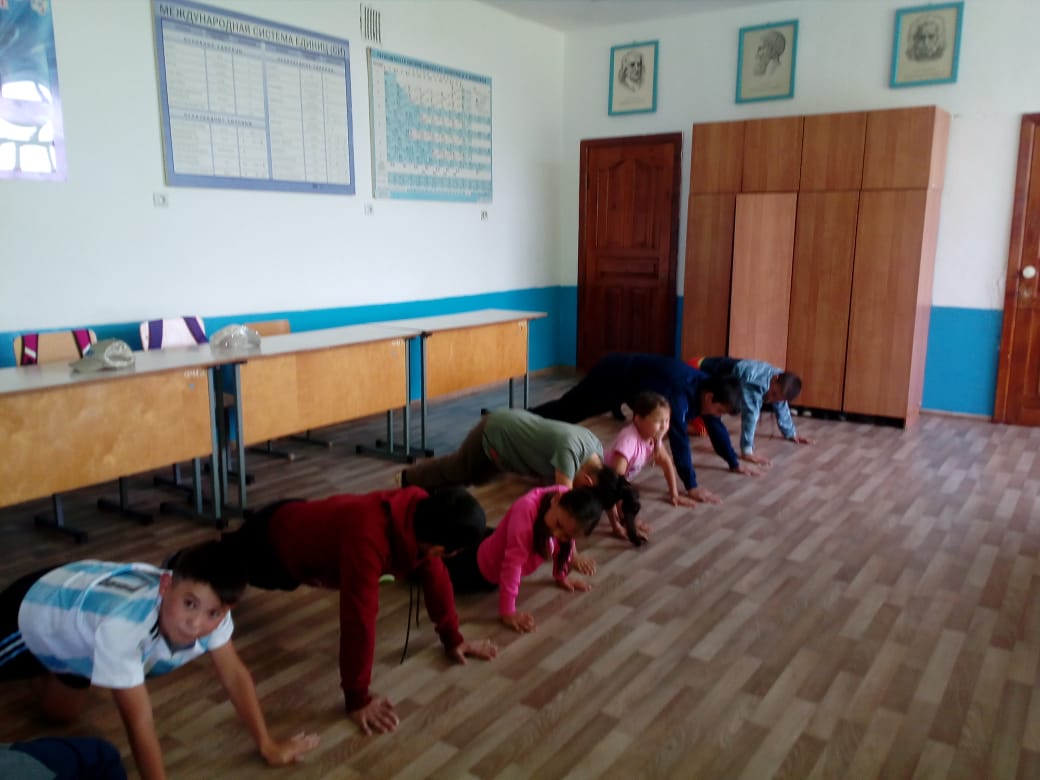 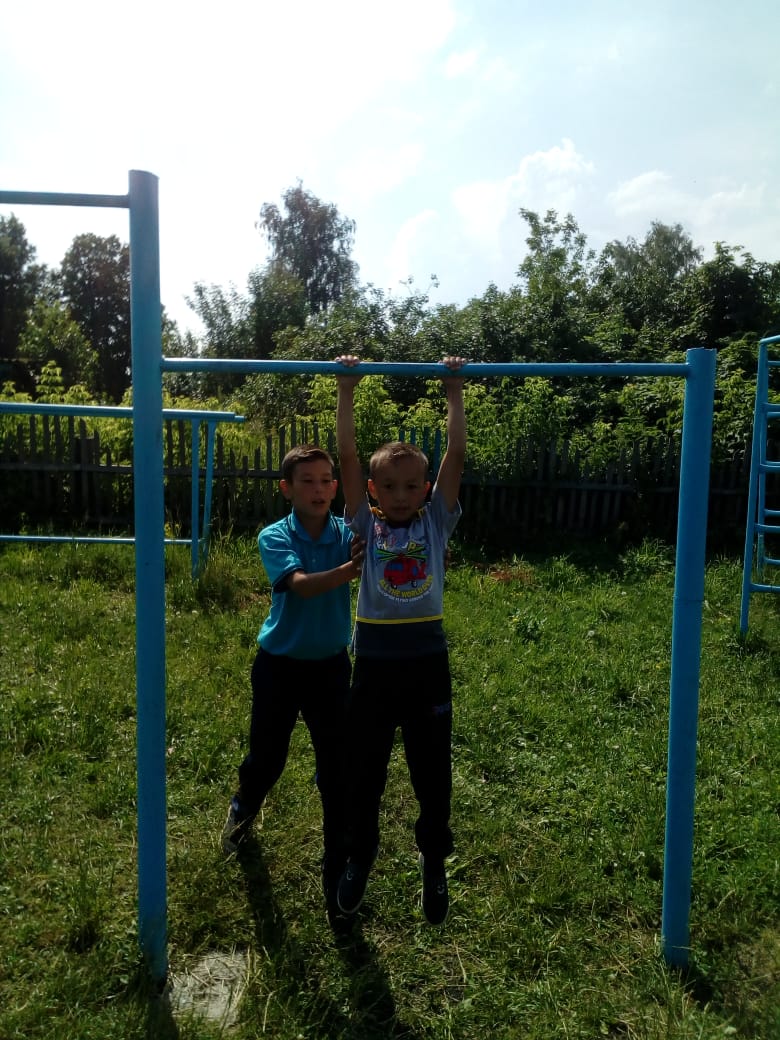 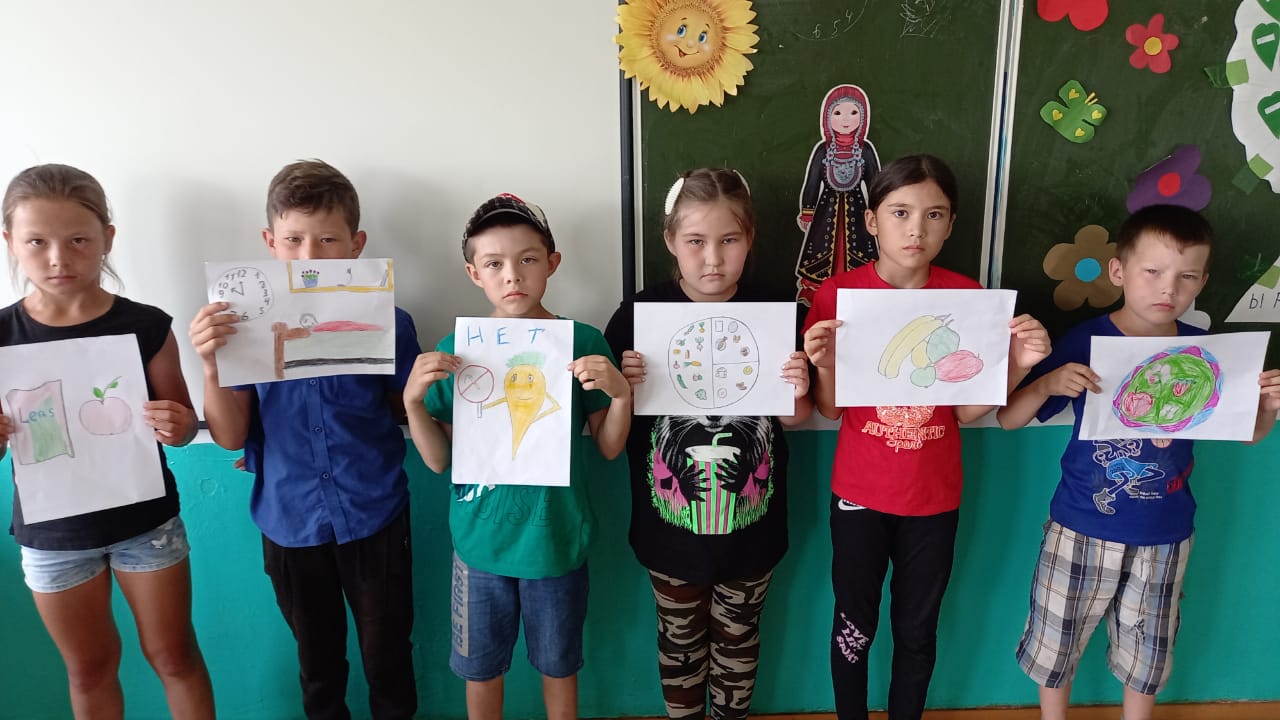 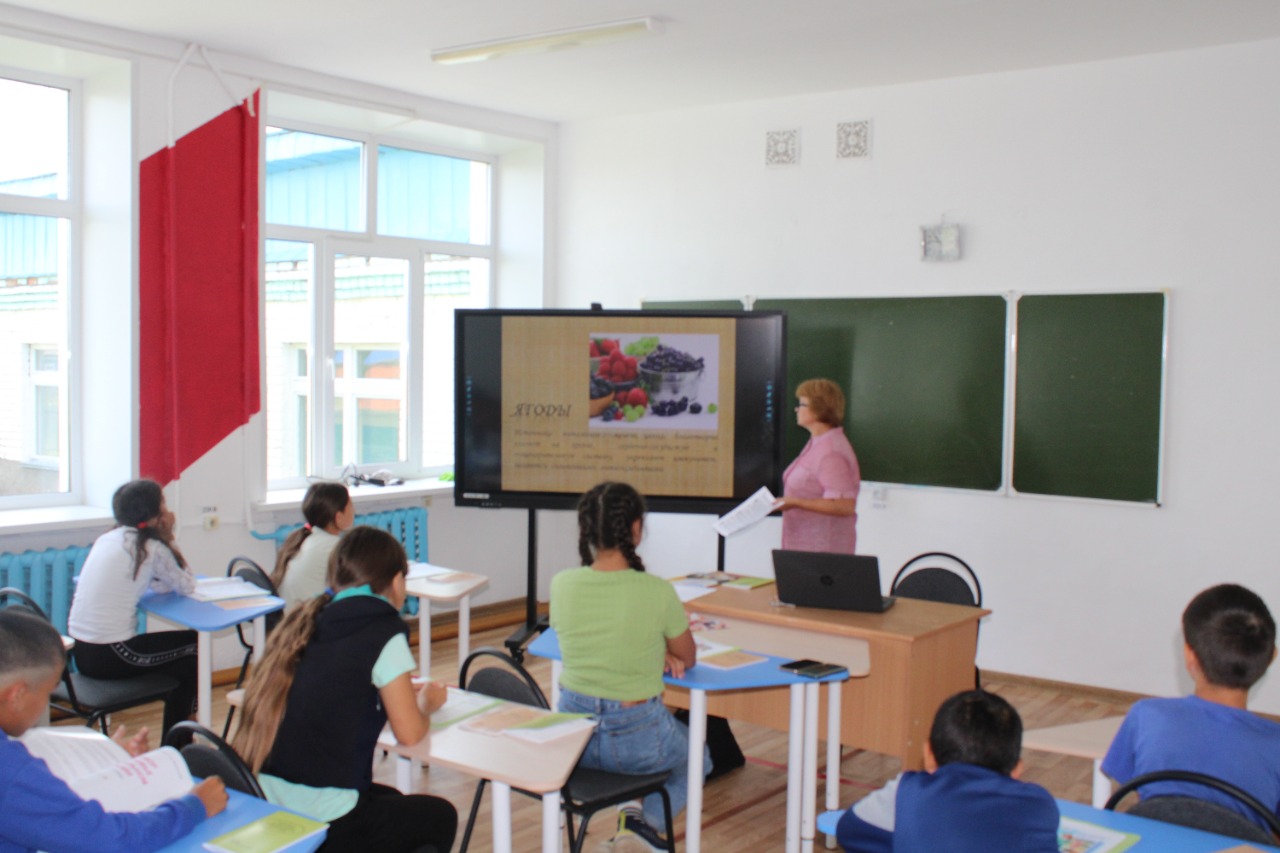      Вместе с тем смена показала возможность сочетать традициии и новизну в том плане, что наряду со всем вышеперечисленным в лагере ребята получили возможность вплотную соприкоснуться с такими новыми технологиями, как 3D-очки, квадрокоптеры большой и маленький, 3D-принтер, нетбуки, интерактивная доска, играли в шашки и шахматы, смотрели развивающие мультфильмы, собирали самоходные машины из деталей конструкторов – все это благодаря возможностям, предоставленным детям через проект “Точка роста”, который открылся в школе год назад.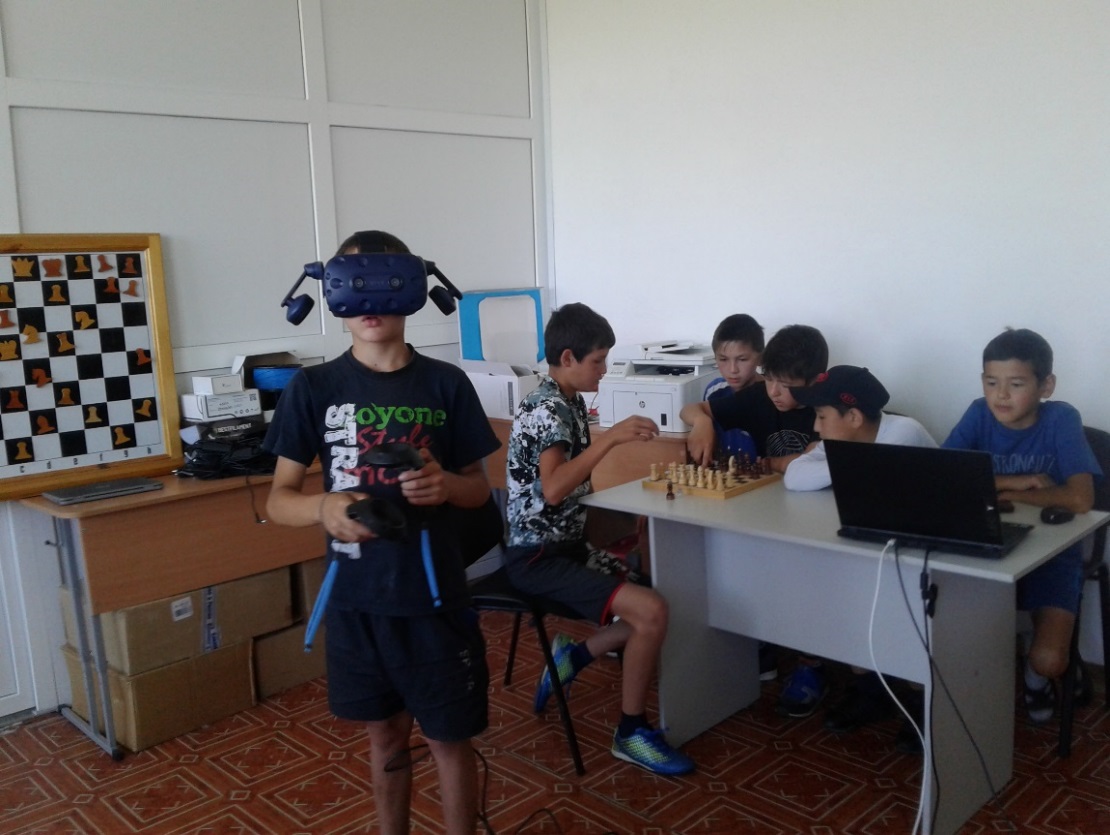 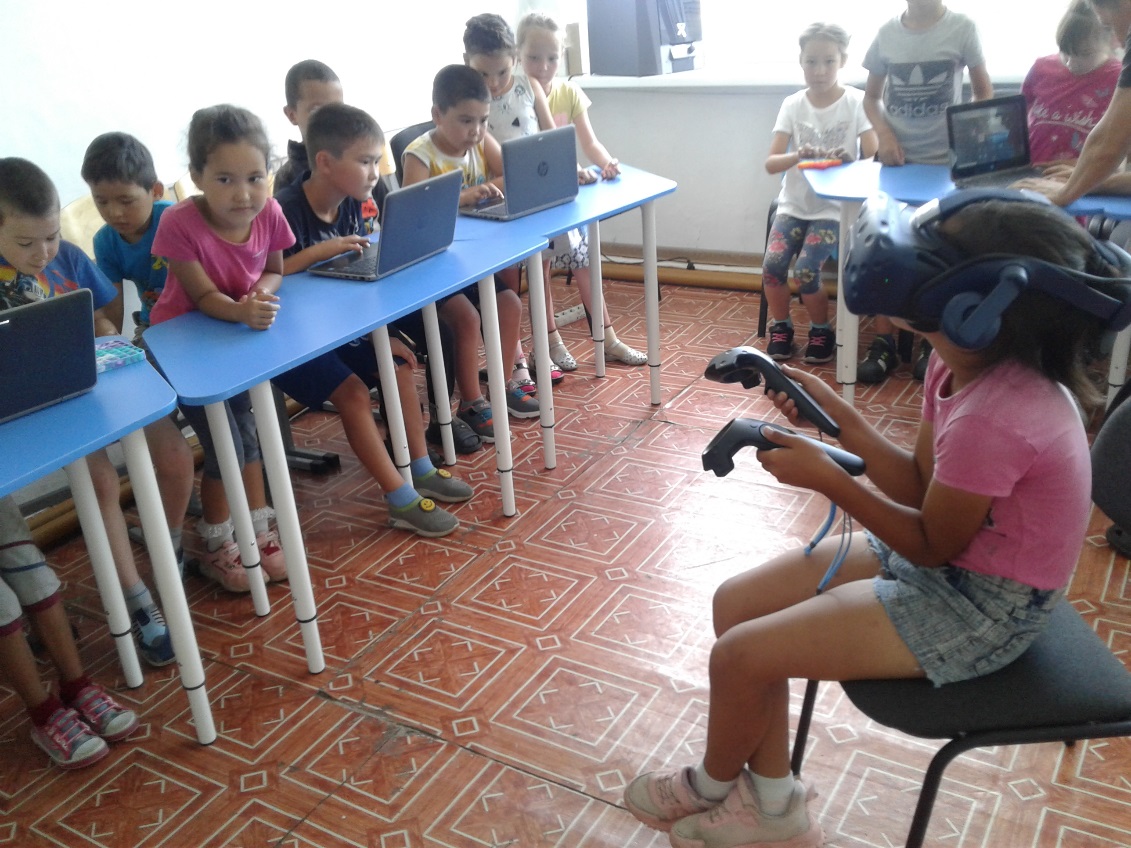 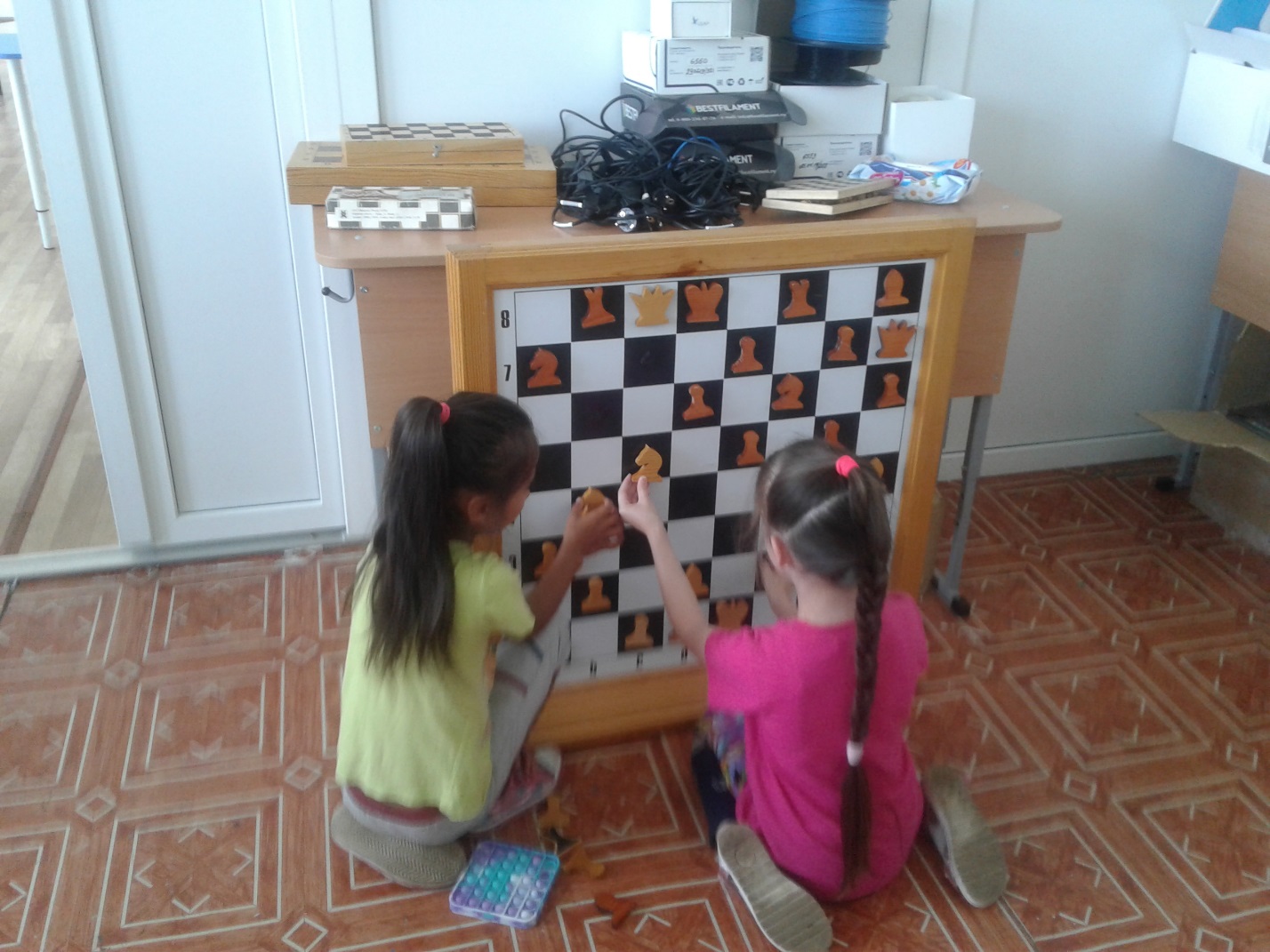 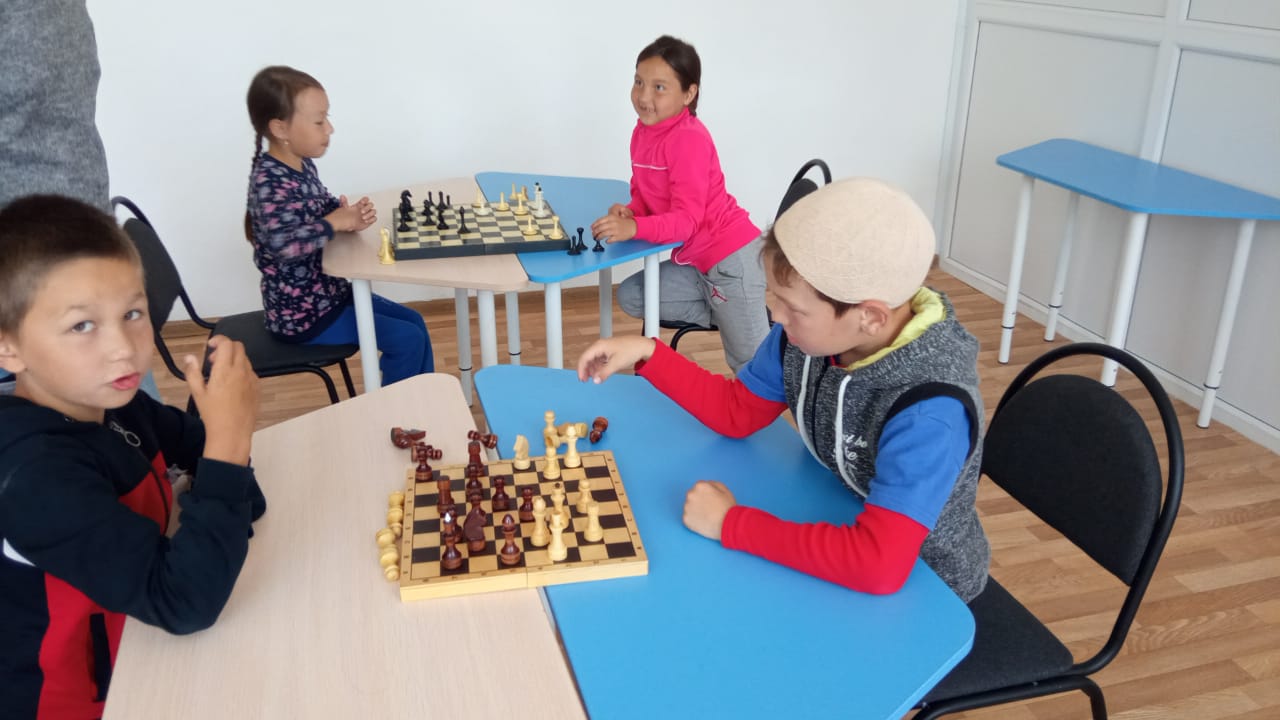 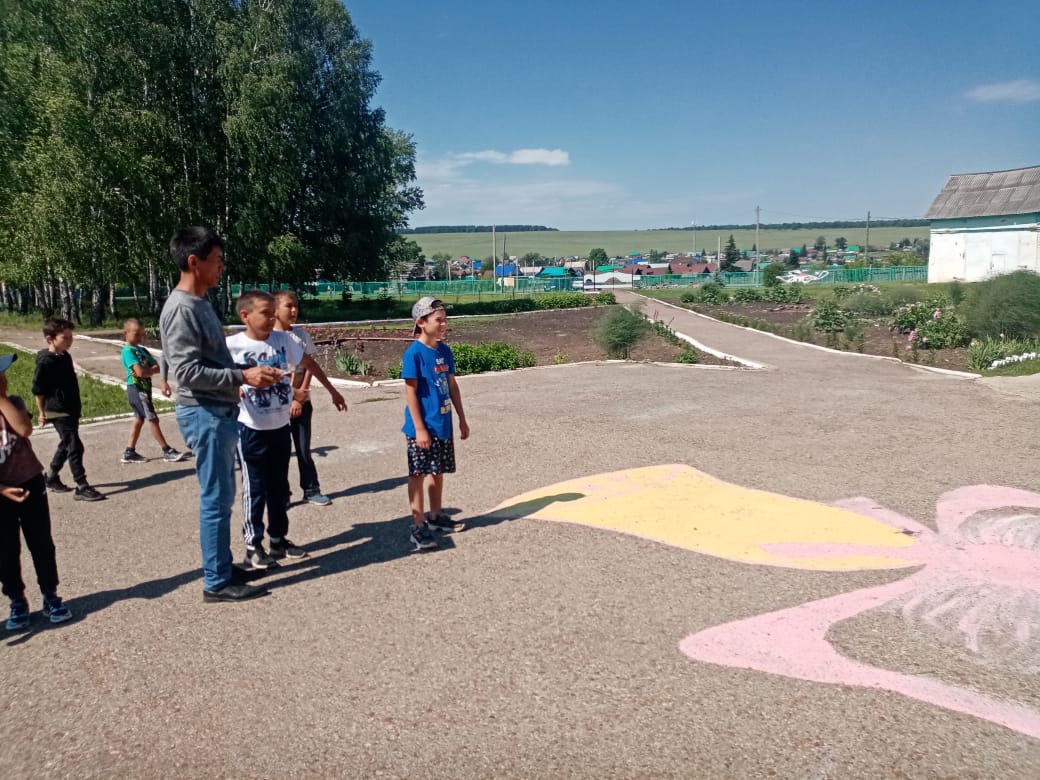 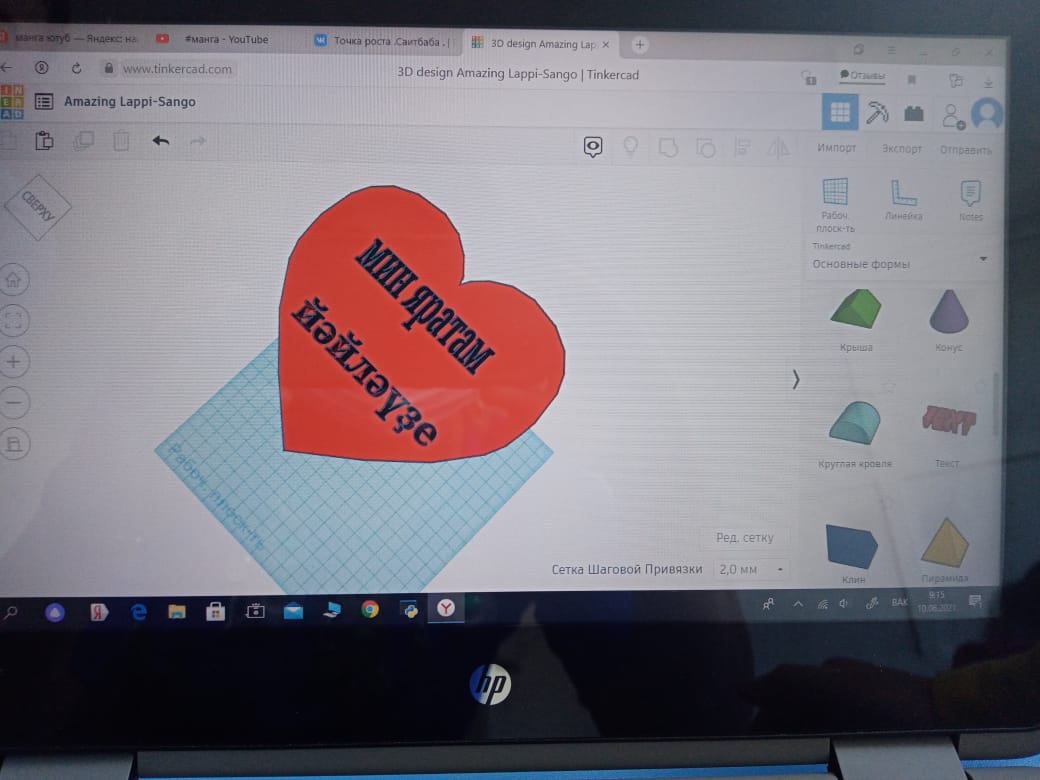 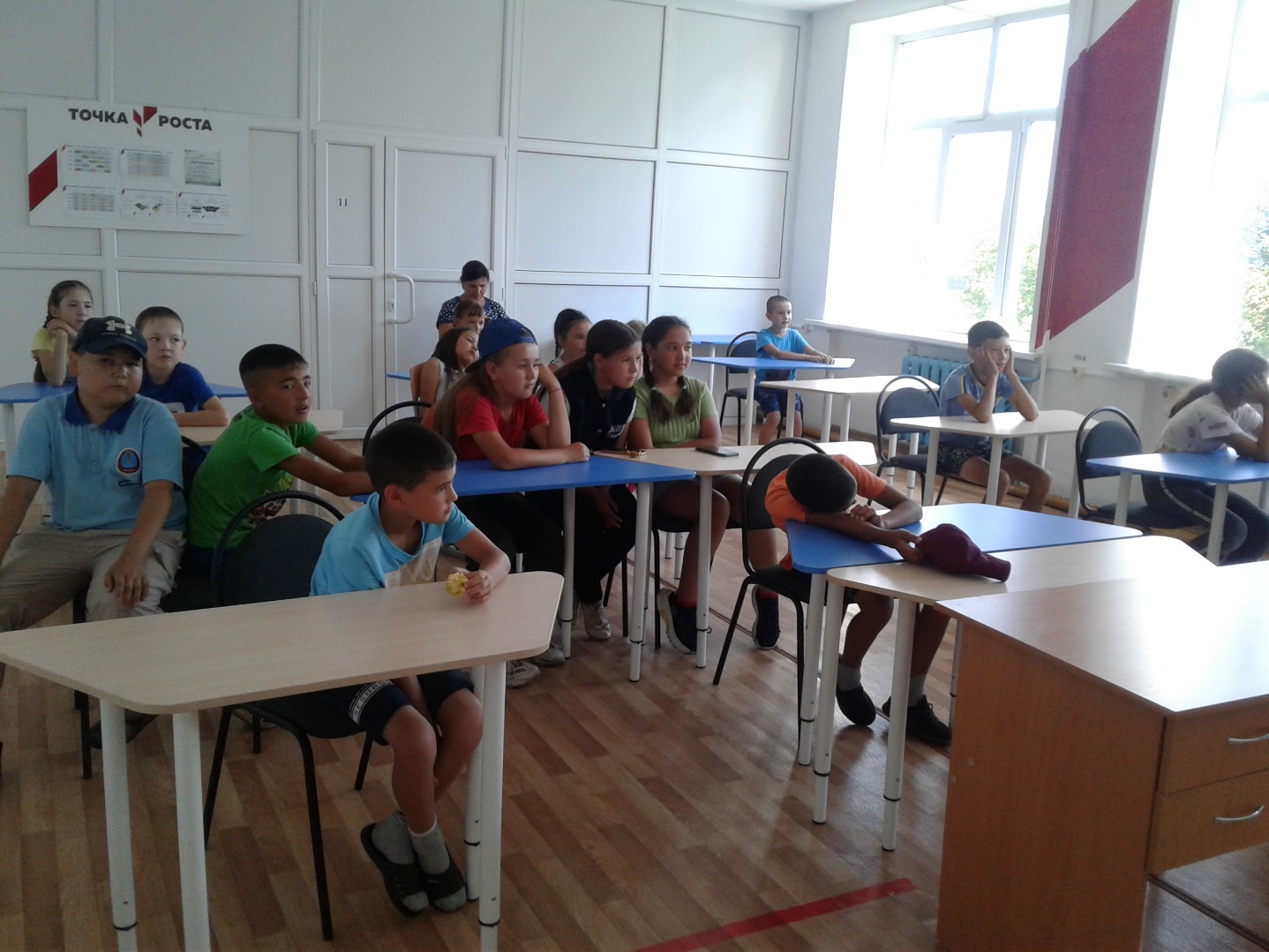 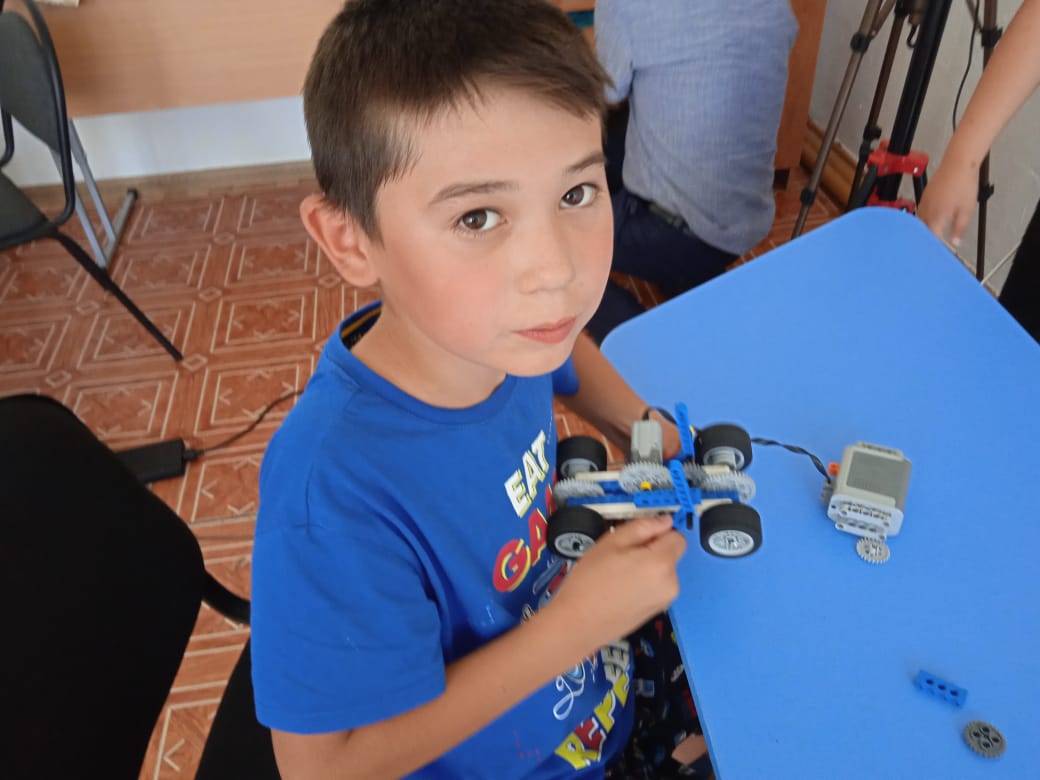      И, наконец, перед самым закрытием состоялся обобщающий квест по теме «Край родной – Башкортостан!»  и заключительный танцевальный флешмоб для всех участников лагеря.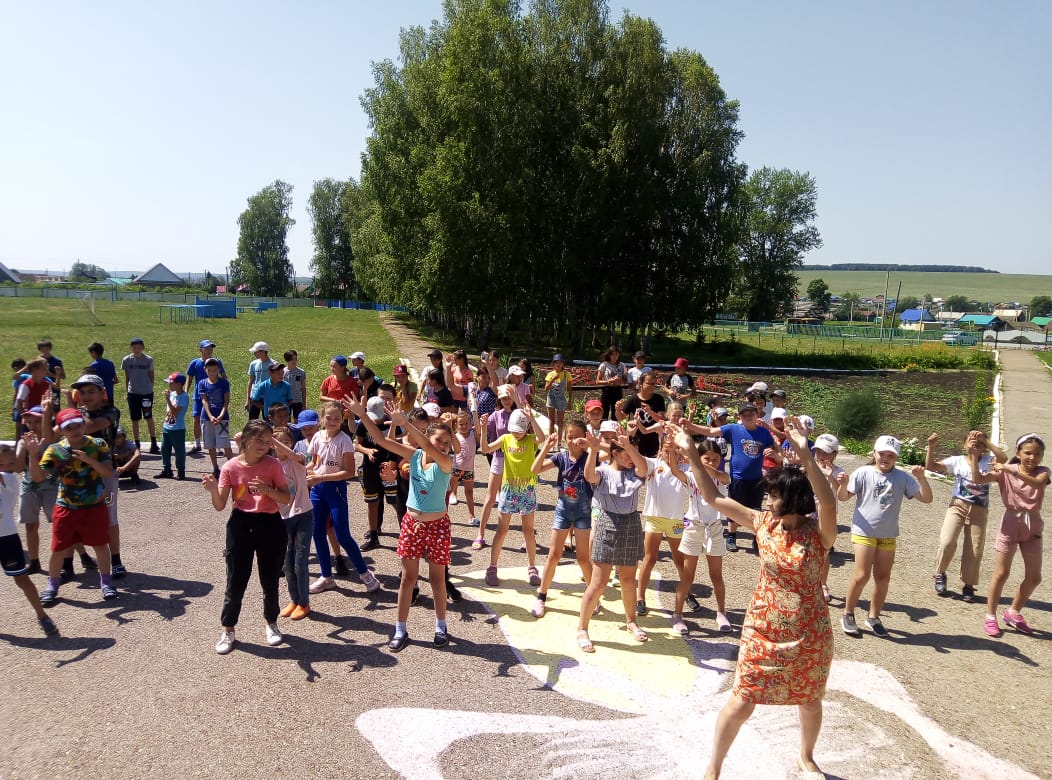 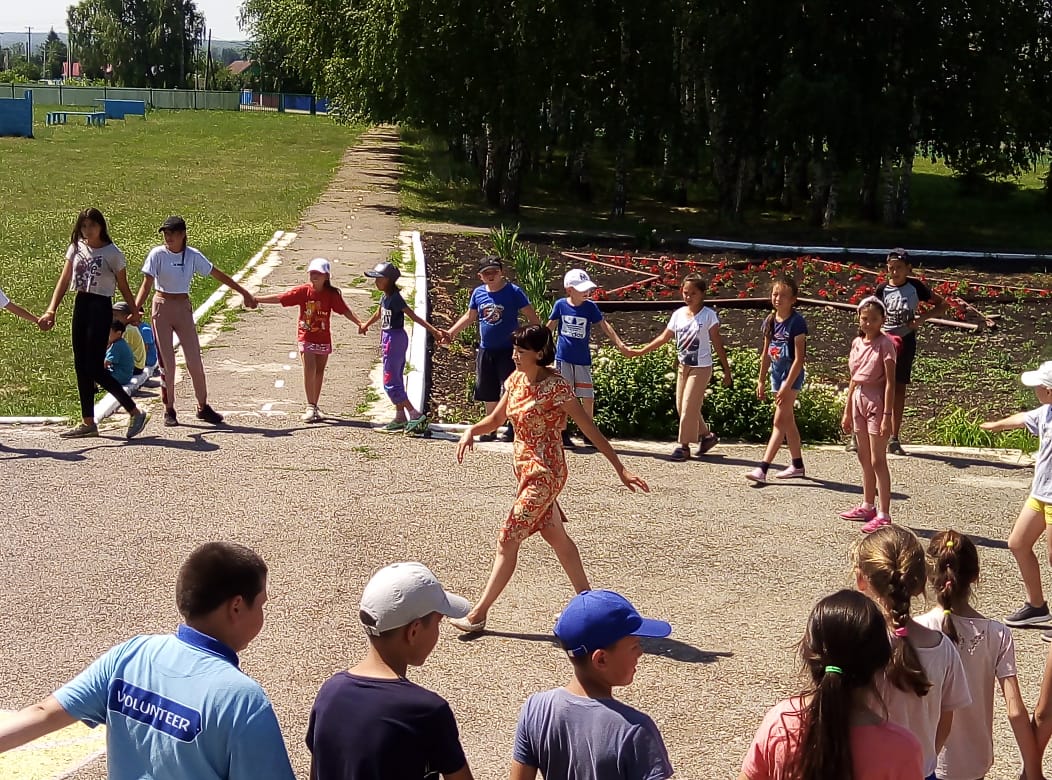      Завершили лагерь традиционной линейкой с участием всех отрядов – 7-и ырыу - и спуском флага под гимн Республики Башкортостан.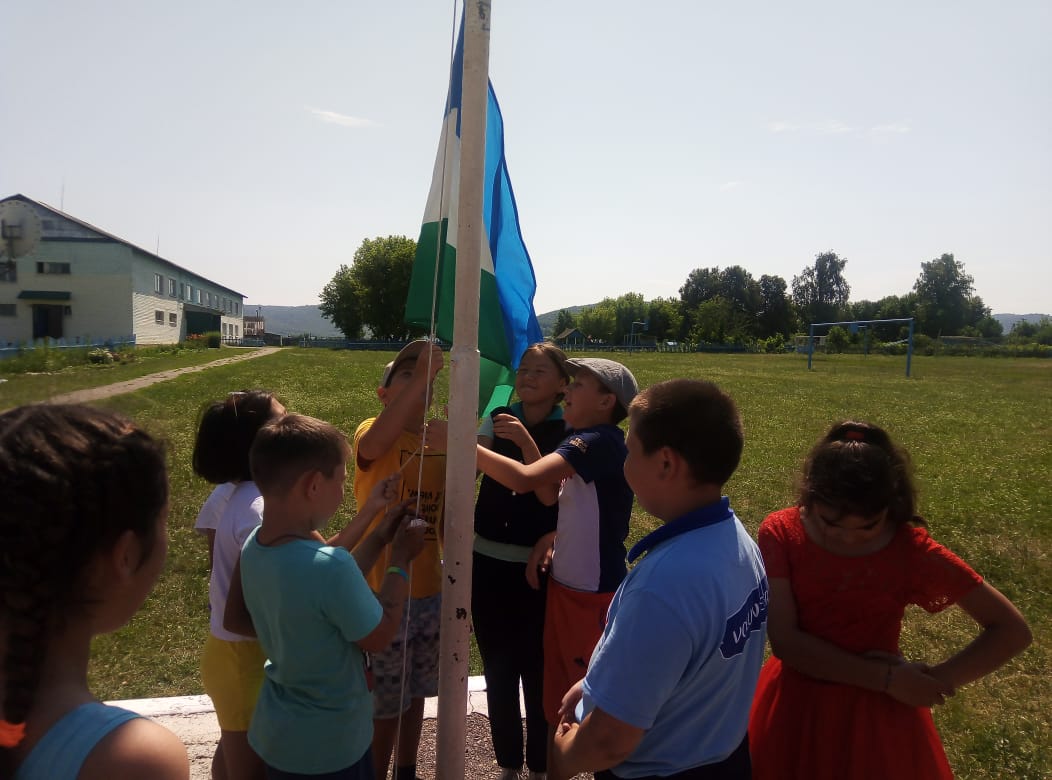 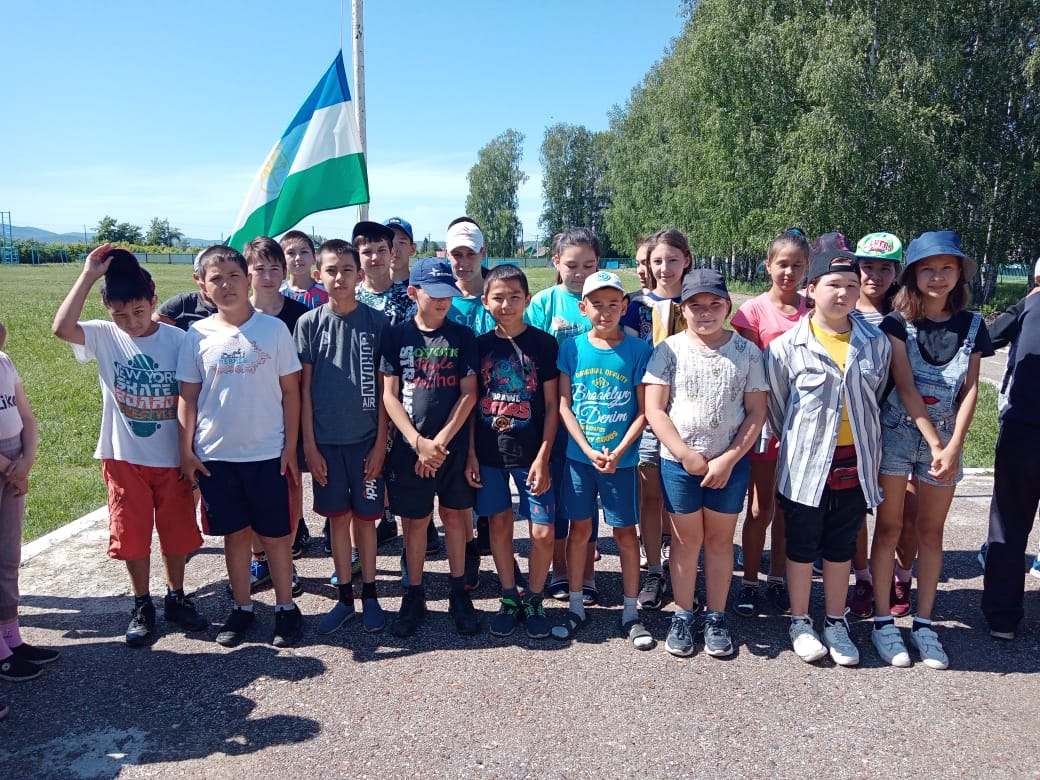      В целом лагерь понравился и воспитателям, и детям, и родителям. Ребята с восторгом  изъявили  желание  посещать лагерь «Йәйләү»  и  на следующий год.Руководитель   –   Рахмангулова  Г.Р.